PROGRAMACIÓN DIDÁCTICA ATENCIÓN EDUCATIVA4º ESO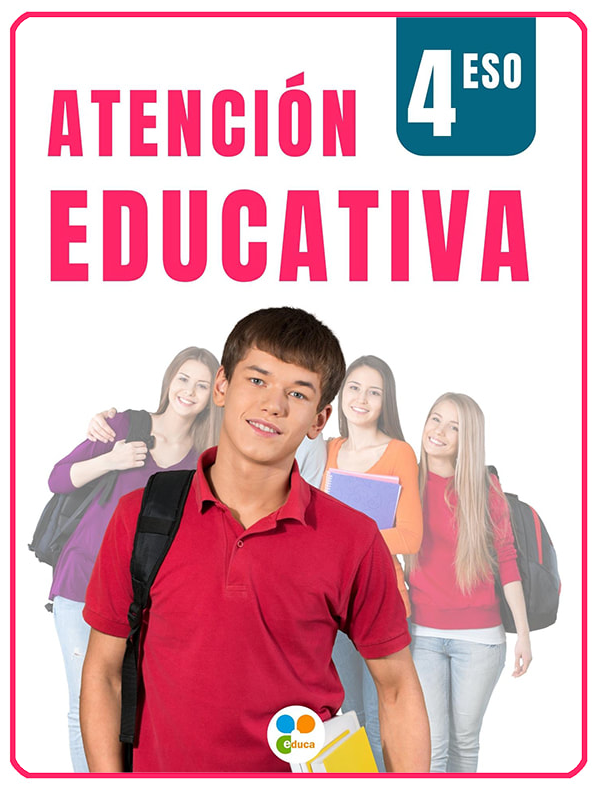 1. INTRODUCCIÓNEn un mundo en constante evolución, marcado por desafíos y oportunidades, aprender a comunicar y a debatir se convierte en una habilidad fundamental, una herramienta que nos empodera para expresar nuestras ideas, comprender las de los demás y forjar soluciones colaborativas. Pero esta materia no se limita a la mera destreza retórica. Se trata de un viaje que va mucho más allá.La responsabilidad, como valor personal y social, es uno de los pilares centrales de nuestro programa. Comprender que nuestras acciones tienen un impacto en la sociedad y en el entorno que nos rodea es esencial para formar ciudadanos comprometidos y conscientes. A lo largo de este curso, exploraremos cómo nuestras decisiones individuales pueden contribuir al bienestar colectivo y cómo podemos promover la justicia en nuestra comunidad.El rechazo a las injusticias sociales es otro tema central que abordaremos. A través del análisis crítico y el debate, exploraremos las raíces de las desigualdades y buscaremos soluciones que promuevan un mundo más equitativo. La igualdad de todos los seres humanos es un principio innegociable que guiará nuestras reflexiones y acciones.La importancia de la salud física y mental es un tema que se encuentra en la intersección de la responsabilidad personal y social. Entendemos que una mente y un cuerpo saludable son fundamentales para llevar una vida plena y para contribuir al bienestar de la sociedad en su conjunto. Abordaremos estrategias para cuidar de nuestra salud en todos los aspectos.Por último, pero no menos importante, esta materia fomenta la reflexión sobre el futuro al finalizar la etapa secundaria obligatoria. Les equiparemos con las herramientas necesarias para tomar decisiones informadas y responsables sobre su educación continua y su participación en la sociedad. Les animamos a definir sus metas y a trazar un camino hacia un futuro que refleje sus valores y aspiraciones.En resumen, ATENCIÓN EDUCATIVA trata de cultivar habilidades y valores que empoderen a los alumnos y alumnas como individuos y ciudadanos comprometidos. A lo largo de este curso, exploraremos los temas de comunicación, responsabilidad, justicia, igualdad y salud, preparándoles para tomar decisiones significativas en su vida y en la sociedad. Les invitamos a embarcarse en este emocionante viaje educativo que les ayudará a construir un mundo mejor para todos.2. COMPETENCIAS ESPECÍFICAS Y SU RELACIÓN CON LAS COMPETENCIAS CLAVE DE LA ESO.Desarrollar habilidades de comunicación oral y participar activamente en debates y discusiones, expresando opiniones de manera coherente. Contribuye a la Competencia en Comunicación Lingüística al desarrollar habilidades de expresión oral y escrita.Escuchar y respetar las perspectivas de los demás. Fomenta la Competencia Social y Cívica al promover el respeto por las opiniones y la empatía hacia los demás.Analizar y evaluar críticamente fuentes de información, discerniendo entre información confiable y desinformación. Contribuye a la Competencia Matemática y Competencias Básicas en Ciencia y Tecnología al fomentar el pensamiento crítico y la capacidad de discernimiento.Comprender la importancia de la responsabilidad como valor personal y social yasumir responsabilidades en tareas escolares y en la comunidad. Contribuye a la Competencia en Aprender a Aprender ya la Competencia Social y Cívica al fomentar la responsabilidad personal y la participación activa en la comunidad.Reconocer y reflexionar sobre las consecuencias de las decisiones y acciones personales en el entorno social y ambiental. Contribuye a la Competencia en Aprender a Aprender al promover la reflexión crítica sobre el impacto de las acciones personales y su relación con el entorno, fomentando la conciencia ambiental y social.Participar en actividades de servicio comunitario y voluntariado, mostrando compromiso cívico. Contribuye a la Competencia Social y Cívica al promover el compromiso cívico y la participación activa en la comunidad.Identificar y analizar problemas de injusticia social a nivel local y global y abogar por la igualdad de derechos y oportunidades para todas las personas. Contribuye a la Competencia Social y Cívica al fomentar la conciencia de las desigualdades y la promoción de la igualdad de derechos.Participar en iniciativas de sensibilización y acción social que aborden desafíos relacionados con la pobreza, la discriminación y la exclusión. Contribuye a la Competencia Social y Cívica al involucrarse en acciones concretas para abordar problemas sociales.Colaborar en la promoción de la justicia social a través de proyectos y campañas que buscan soluciones equitativas. Refuerza la Competencia Social y Cívica al impulsar la participación activa en proyectos que buscan justicia social.Valorar y respetar la diversidad de identidades, culturas y perspectivas y combatir los prejuicios y estereotipos, promoviendo un ambiente inclusivo y libre de discriminación. Contribuye a la Competencia Cultural y Artística ya la Competencia Social y Cívica al promover la inclusión y el respeto a la diversidad.Participar en actividades interculturales que fomenten la comprensión y el respeto mutuo y defender activamente la igualdad de derechos para todas las personas, independientemente de sus diferencias. Refuerza la Competencia Cultural y Artística y la Competencia Social y Cívica al fomentar la comprensión intercultural y la defensa de la igualdad.Comprender la importancia de mantener un estilo de vida saludable que incluya una dieta equilibrada, ejercicio regular y el cuidado de la salud mental. Contribuye a la Competencia en Aprender a Aprender ya la Competencia en Conciencia y Expresiones Culturales al promover el autocuidado y el bienestar.Identificar signos de estrés, ansiedad y otras problemáticas de salud mental y buscar el apoyo adecuado. Contribuye a la Competencia en Aprender a Aprender al promover la salud mental y la búsqueda de apoyo.Promover prácticas de autocuidado y bienestar emocional en uno mismo y en otros y participar en actividades deportivas y recreativas que fomenten la salud física y mental. Refuerza la Competencia en Aprender a Aprender y la Competencia en Conciencia y Expresiones Culturales al promover el bienestar emocional y físico.Reflexionar sobre las metas personales y profesionales a largo plazo al finalizar la etapa secundaria obligatoria. Contribuye a la Competencia para Aprender a Aprender al fomentar la planificación y la toma de decisiones informadas.Evaluar opciones educativas y profesionales, tomando decisiones informadas sobre el futuro. Refuerza la Competencia para Aprender a Aprender al guiar a los estudiantes en la toma de decisiones educativas y profesionales.Participar en actividades que preparen para la transición a la educación superior o el mundo laboral. Contribuye a la Competencia para Aprender a Aprender al preparar a los estudiantes para su transición futura.3. LA SITUACIÓN ACTUAL DE LA MATERIA DE ATENCIÓN EDUCATIVALa nota media por curso se hallará calculando la media aritmética de las calificaciones de todas las materias. Para el cálculo de la nota media normalizada en las convocatorias en las que deban entrar en concurrencia los expedientes académicos se excluirá la materia de Religión, así como la de Atención Educativa, tal y como se establece en la disposición adicional primera del Real Decreto 217/2022, de 29 de marzo. Disposición adicional primera del Real Decreto 217/2022, de 29 de marzoLos centros docentes dispondrán las medidas organizativas para que los alumnos y alumnas cuyos padres, madres, tutores o tutoras no hayan optado por que cursen enseñanzas de religión reciban la debida atención educativa. Esta atención se planificará y programará por los centros de modo que se dirijan al desarrollo de los elementos transversales de las competencias a través de la realización de proyectos significativos y relevantes y de la resolución colaborativa de problemas, reforzando la autoestima, la autonomía, la reflexión y la responsabilidad. En todo caso, las actividades propuestas irán dirigidas a reforzar los aspectos transversales del currículo, favoreciendo la interdisciplinariedad y la conexión entre los diferentes saberes.Las actividades a las que se refiere este apartado en ningún caso comportarán el aprendizaje de contenidos curriculares asociados a cualquier materia de la etapa.Los proyectos derivados de la atención educativa serán evaluados y calificados. Con el fin de garantizar el principio de igualdad y la libre concurrencia, las calificaciones que se hubieran obtenido en la evaluación de las enseñanzas de Atención Educativa no se computarán en las convocatorias en las que deban entrar en concurrencia los expedientes académicos, ni cuando hubiera que acudir a estos a efectos de admisión de alumnos y alumnas para realizar una selección entre los solicitantes.Esto implica que, tras las sesiones de evaluación, se deberá informar a las familias entregando a los padres, madres o personas que ejerzan la tutela legal del alumnado un boletín de calificaciones que tendrá carácter informativo y contendrá tanto calificaciones cualitativas como cuantitativas, expresadas en los términos Insuficiente (IN): 1, 2, 3 o 4. Suficiente (SU): 5. Bien (BI): 6. Notable (NT): 7 u 8. Sobresaliente (SB): 9 o 10. La nota media por curso y al final de la etapa se hallará calculando la media aritmética de las calificaciones de todas las materias cursadas redondeada a la centésima más próxima y, en caso de equidistancia, a la superior.Ahora bien, para el cálculo de la nota media normalizada en las convocatorias en las que deban entrar en concurrencia los expedientes académicos, se excluirá la materia de Religión, así como la de Atención Educativa, tal y como se establece en la disposición adicional primera del Real Decreto 217/2022, de 29 de marzo.4. SITUACIONES DE APRENDIZAJE (S.A.)5. S.A. / CRITERIOS DE EVALUACIÓN / NIVELES E INDICADORES DE LOGRO / INSTR. DE EVALUACIÓN6. PRINCIPIOS Y ORIENTACIONES METODOLÓGICASEn las situaciones de aprendizaje (S.A.), la metodología tiene un carácter activo, motivador y participativo. Parte de los intereses del alumnado y favorece el trabajo individual, cooperativo y el aprendizaje entre iguales mediante la utilización de enfoques orientados, desde una perspectiva de género, al respeto a las diferencias individuales, a la inclusión y al trato no discriminatorio, e integra referencias a la vida cotidiana y al entorno inmediato.Estos son algunos de los principios metodológicos a seguir en la materia de Atención Educativa.Favorecer la implicación del alumnado en su propio aprendizaje, estimular la superación individual, el desarrollo de todas sus potencialidades, fomentar su autoconcepto y su autoconfianza, los procesos de aprendizaje autónomo y promover hábitos de colaboración y trabajo en equipo.Estimular la reflexión y el pensamiento crítico, así como los procesos de construcción individual y colectiva del conocimiento y favorecer el descubrimiento, la investigación, el espíritu emprendedor y la iniciativa personal.Adoptar estrategias que permitan compartir y construir el conocimiento y dinamizarlo mediante el intercambio verbal y colectivo de ideas y diferentes formas de expresión.Emplear metodologías activas que presenten de manera relacionada los contenidos y que fomenten el aprendizaje por proyectos, centros de interés o estudios de casos, favoreciendo la participación y la motivación de los alumnos y alumnas al dotar de funcionalidad y transferibilidad los aprendizajes.Fomentar el enfoque interdisciplinar del aprendizaje por competencias con la realización de trabajos de investigación y de actividades integradas que les permitan avanzar hacia los resultados de aprendizaje de más de una competencia al mismo tiempo.Utilizar las tecnologías de la información y de la comunicación para el aprendizaje y el conocimiento como herramientas integradas para el desarrollo del currículo.7. MATERIALES Y RECURSOS DIDÁCTICOS Para potenciar una enseñanza por competencias es imprescindible el uso de materiales diversos que permitan ejercitar las diferentes capacidades que el alumnado debe adquirir. Los materiales proporcionados por el libro de texto de Atención Educativa 4º ESO de la Editorial PROYECTO EDUCA, tanto en formato papel como en formato digital, y la web (www.proyectoeduca.net) cumplen con esta finalidad.8. ATENCIÓN A LA DIVERSIDADLa atención a la diversidad se orientará a garantizar una educación de calidad que asegure la equidad e inclusión educativa y atienda a la compensación de los efectos que las desigualdades de origen cultural, social y económico pueden tener en el aprendizaje.Las medidas organizativas, metodológicas y curriculares que se adopten se regirán por los Principios del Diseño Universal para el Aprendizaje (DUA), presentando al alumnado la información en soporte adecuado a sus características, facilitando múltiples formas de acción y expresión, teniendo en cuenta sus capacidades de expresión y comprensión y asegurando la motivación para el compromiso y la cooperación mutua.9. ACTIVIDADES COMPLEMENTARIAS Y EXTRAESCOLARESA completar por los profesores que imparten la materia.10. EVALUACIÓN DEL PROCESO DE APRENDIZAJELa evaluación del proceso de aprendizaje del alumnado será continua, competencial, formativa, integradora, diferenciada y objetiva, tomando como referentes los criterios de evaluación de las diferentes materias curriculares, a través de los cuales se medirá el grado de consecución de las competencias específicas.La evaluación tendrá en cuenta el progreso del alumnado, con el fin de detectar las dificultades en el momento en que se produzcan, averiguar sus causas y, en consecuencia, adoptar las medidas necesarias dirigidas a garantizar la adquisición de las competencias clave.Para garantizar la objetividad y la transparencia, al comienzo de cada curso, los profesores y profesoras informarán al alumnado acerca de los procedimientos, criterios de evaluación y calificación.Para la evaluación del alumnado se utilizarán diferentes instrumentos, tales como cuestionarios, formularios, presentaciones, exposiciones orales, edición de documentos, pruebas, escalas de observación, rúbricas o portfolios, entre otros, coherentes con los criterios de evaluación y con las características específicas del alumnado.Se fomentarán los procesos de coevaluación, evaluación entre iguales, así como la autoevaluación del alumnado.Los docentes evaluarán tanto el proceso de aprendizaje del alumnado como su propia práctica docente, para lo que concretarán los oportunos procedimientos en las programaciones didácticas.La calificación de la materia ha de ser establecida tomando como referencia la superación de las competencias específicas de la materia. Para ello, se tendrán como referentes los criterios de evaluación, a través de los cuales se valorará el grado de consecución de las competencias específicas.11. EVALUACIÓN DEL PROCESO DE ENSEÑANZALa evaluación no debe centrarse únicamente en el aprendizaje, sino también en el proceso de enseñanza. Para llevar a cabo este proceso, vamos a utilizar los siguientes indicadores:ETAPA: ESOETAPA: ESOCURSO: 4ºCURSO: 4ºPROYECTO FINALNúmeroTítuloTemporalizaciónFundamentación pedagógicaPROYECTO FINAL1Aprendo a debatir 1º trimestreAprender a comunicar y debatir es fundamental porque estas habilidades desarrollan la capacidad de expresar ideas de manera efectiva, escuchar a otros, y llegar a soluciones colaborativas. Esto fomenta el pensamiento crítico, fortalece la toma de decisiones informadas y promueve un diálogo constructivo en la sociedad. Organizar un concurso de debate en el centro. Los estudiantes investigan y debaten sobre temas actuales.Trabajan en equipos para preparar argumentos, investigar y presentar sus posturas de manera persuasiva.2Soy responsable1º trimestreEl tema de la responsabilidad personal y social es crucial porque enseña a los individuos a reconocer y asumir sus acciones y sus impactos en la comunidad. Fomenta la ética, el compromiso cívico y el respeto por los derechos de los demás, promoviendo una sociedad más justa y equitativa. El grupo podría iniciar una campaña de concienciación sobre el reciclaje. Organizarían la colocación de contenedores de reciclaje, realizarían charlas y promoverían prácticas responsables de reciclaje. Esto no solo fomentaría la responsabilidad individual hacia el medio ambiente, sino que también tendría un impacto positivo en toda la comunidad escolar.3Rechazo las injusticias 2º trimestreLa lucha contra las injusticias sociales es esencial porque busca la equidad y la justicia para todos. Aborda desigualdades en áreas como los ingresos, el acceso a la educación y los derechos humanos. Promover esta lucha crea sociedades más justas, inclusivas y sostenibles, donde todas las personas tienen la oportunidad de prosperar y vivir con dignidad.El grupo podría organizar una campaña de sensibilización para abordar temas de discriminación y prejuicios. Esto podría incluir la realización de debates, la proyección de documentales educativos y la promoción de actividades que fomenten la comprensión intercultural y la igualdad.4Creo en la igualdad2º trimestreAbordar la igualdad de todos los seres humanos es fundamental para garantizar que cada persona, sin importar su origen, género, raza o creencias, tenga los mismos derechos y oportunidades. Promueve la justicia social, la paz y la inclusión, construyendo sociedades más cohesionadas y respetuosas. Reconocer la igualdad es esencial para el pleno desarrollo de la humanidad y el respeto de los derechos humanos fundamentales.El grupo podría trabajar en la mejora de la accesibilidad en espacios públicos de su comunidad para personas con discapacidades. Esto podría implicar la identificación de barreras físicas, la recaudación de fondos para mejoras y la concienciación sobre la importancia de lograr entornos inclusivos para todos.5Aprendo a cuidarme3º trimestreEs esencial abordar el cuidado y la salud física y mental porque son los cimientos del bienestar individual y social. Promover hábitos saludables previene enfermedades y mejora la calidad de vida. Además, el bienestar mental contribuye a relaciones más sólidas y productivas.Los estudiantes podrían organizar una "Semana del Bienestar" en su centro, durante la cual se llevarían a cabo actividades y eventos centrados en el cuidado personal y la salud. Podría incluir clases de yoga, charlas sobre salud mental, sesiones de ejercicio, talleres sobre nutrición y actividades creativas relacionadas con el bienestar.6Decido mi futuro 3º trimestreEl futuro académico y/o profesional al finalizar la educación secundaria es un tema muy importante porque determina el rumbo de la vida de un individuo. Una decisión informada y alineada con los intereses y habilidades personales lleva a una carrera satisfactoria. Además, contribuye al desarrollo económico y social al colocar a las personas en roles que aprovechan sus talentos, impulsando la innovación y la prosperidad.Los estudiantes podrían organizar una feria en su centro donde inviten a profesionales de diversas empresas y universidades para informar sobre diferentes carreras y opciones académicas. Los visitantes podrían explorar puestos de información, participar en charlas y talleres, y hacer preguntas a los expertos para tomar decisiones informadas sobre su futuro.1. SITUACIÓN DE APRENDIZAJE: APRENDO A DEBATIR1. SITUACIÓN DE APRENDIZAJE: APRENDO A DEBATIR1. SITUACIÓN DE APRENDIZAJE: APRENDO A DEBATIR1. SITUACIÓN DE APRENDIZAJE: APRENDO A DEBATIR1. SITUACIÓN DE APRENDIZAJE: APRENDO A DEBATIR1. SITUACIÓN DE APRENDIZAJE: APRENDO A DEBATIR1. SITUACIÓN DE APRENDIZAJE: APRENDO A DEBATIR1. SITUACIÓN DE APRENDIZAJE: APRENDO A DEBATIR1. SITUACIÓN DE APRENDIZAJE: APRENDO A DEBATIR1. SITUACIÓN DE APRENDIZAJE: APRENDO A DEBATIR1. SITUACIÓN DE APRENDIZAJE: APRENDO A DEBATIR1. SITUACIÓN DE APRENDIZAJE: APRENDO A DEBATIR1. SITUACIÓN DE APRENDIZAJE: APRENDO A DEBATIR1. SITUACIÓN DE APRENDIZAJE: APRENDO A DEBATIRCRITERIO DE EVALUACIÓNCRITERIO DE EVALUACIÓNCRITERIO DE EVALUACIÓNCRITERIO DE EVALUACIÓNCRITERIO DE EVALUACIÓNCRITERIO DE EVALUACIÓNCRITERIO DE EVALUACIÓNCRITERIO DE EVALUACIÓNParticipar activamente en debates, expresando las ideas de manera clara y argumentada.Participar activamente en debates, expresando las ideas de manera clara y argumentada.Participar activamente en debates, expresando las ideas de manera clara y argumentada.Participar activamente en debates, expresando las ideas de manera clara y argumentada.Participar activamente en debates, expresando las ideas de manera clara y argumentada.Participar activamente en debates, expresando las ideas de manera clara y argumentada.Participar activamente en debates, expresando las ideas de manera clara y argumentada.Participar activamente en debates, expresando las ideas de manera clara y argumentada.Participar activamente en debates, expresando las ideas de manera clara y argumentada.Relacionado con las competencias específicas 1,2 y 3Relacionado con las competencias específicas 1,2 y 3Relacionado con las competencias específicas 1,2 y 3Relacionado con las competencias específicas 1,2 y 3Relacionado con las competencias específicas 1,2 y 3Nivel de logroNivel de logroIndicadores de logroIndicadores de logroIndicadores de logroIndicadores de logroIndicadores de logroIndicadores de logroIndicadores de logroIndicadores de logroIndicadores de logroInstrumentos de evaluaciónInstrumentos de evaluaciónInstrumentos de evaluaciónBásico(0-4 puntos)Básico(0-4 puntos)1. Participa ocasionalmente en debates, pero tiene dificultades para expresar ideas de manera clara y carece de argumentos sólidos.1. Participa ocasionalmente en debates, pero tiene dificultades para expresar ideas de manera clara y carece de argumentos sólidos.1. Participa ocasionalmente en debates, pero tiene dificultades para expresar ideas de manera clara y carece de argumentos sólidos.1. Participa ocasionalmente en debates, pero tiene dificultades para expresar ideas de manera clara y carece de argumentos sólidos.1. Participa ocasionalmente en debates, pero tiene dificultades para expresar ideas de manera clara y carece de argumentos sólidos.1. Participa ocasionalmente en debates, pero tiene dificultades para expresar ideas de manera clara y carece de argumentos sólidos.1. Participa ocasionalmente en debates, pero tiene dificultades para expresar ideas de manera clara y carece de argumentos sólidos.1. Participa ocasionalmente en debates, pero tiene dificultades para expresar ideas de manera clara y carece de argumentos sólidos.1. Participa ocasionalmente en debates, pero tiene dificultades para expresar ideas de manera clara y carece de argumentos sólidos.Cuaderno diario de clase, discusiones en grupo y debates, presentaciones orales, análisis de casos reales y dilemas éticos, observación en el aula, autoevaluación y coevaluación.Cuaderno diario de clase, discusiones en grupo y debates, presentaciones orales, análisis de casos reales y dilemas éticos, observación en el aula, autoevaluación y coevaluación.Cuaderno diario de clase, discusiones en grupo y debates, presentaciones orales, análisis de casos reales y dilemas éticos, observación en el aula, autoevaluación y coevaluación.Básico(0-4 puntos)Básico(0-4 puntos)2. Interviene en debates con poca frecuencia y aporta ideas, pero su argumentación es débil y a menudo se pierde en la discusión.2. Interviene en debates con poca frecuencia y aporta ideas, pero su argumentación es débil y a menudo se pierde en la discusión.2. Interviene en debates con poca frecuencia y aporta ideas, pero su argumentación es débil y a menudo se pierde en la discusión.2. Interviene en debates con poca frecuencia y aporta ideas, pero su argumentación es débil y a menudo se pierde en la discusión.2. Interviene en debates con poca frecuencia y aporta ideas, pero su argumentación es débil y a menudo se pierde en la discusión.2. Interviene en debates con poca frecuencia y aporta ideas, pero su argumentación es débil y a menudo se pierde en la discusión.2. Interviene en debates con poca frecuencia y aporta ideas, pero su argumentación es débil y a menudo se pierde en la discusión.2. Interviene en debates con poca frecuencia y aporta ideas, pero su argumentación es débil y a menudo se pierde en la discusión.2. Interviene en debates con poca frecuencia y aporta ideas, pero su argumentación es débil y a menudo se pierde en la discusión.Cuaderno diario de clase, discusiones en grupo y debates, presentaciones orales, análisis de casos reales y dilemas éticos, observación en el aula, autoevaluación y coevaluación.Cuaderno diario de clase, discusiones en grupo y debates, presentaciones orales, análisis de casos reales y dilemas éticos, observación en el aula, autoevaluación y coevaluación.Cuaderno diario de clase, discusiones en grupo y debates, presentaciones orales, análisis de casos reales y dilemas éticos, observación en el aula, autoevaluación y coevaluación.Intermedio(4-6 puntos)Intermedio(4-6 puntos)3. Participa regularmente en debates, expresando ideas con claridad y presentando argumentos coherentes, aunque no siempre de manera persuasiva.3. Participa regularmente en debates, expresando ideas con claridad y presentando argumentos coherentes, aunque no siempre de manera persuasiva.3. Participa regularmente en debates, expresando ideas con claridad y presentando argumentos coherentes, aunque no siempre de manera persuasiva.3. Participa regularmente en debates, expresando ideas con claridad y presentando argumentos coherentes, aunque no siempre de manera persuasiva.3. Participa regularmente en debates, expresando ideas con claridad y presentando argumentos coherentes, aunque no siempre de manera persuasiva.3. Participa regularmente en debates, expresando ideas con claridad y presentando argumentos coherentes, aunque no siempre de manera persuasiva.3. Participa regularmente en debates, expresando ideas con claridad y presentando argumentos coherentes, aunque no siempre de manera persuasiva.3. Participa regularmente en debates, expresando ideas con claridad y presentando argumentos coherentes, aunque no siempre de manera persuasiva.3. Participa regularmente en debates, expresando ideas con claridad y presentando argumentos coherentes, aunque no siempre de manera persuasiva.Cuaderno diario de clase, discusiones en grupo y debates, presentaciones orales, análisis de casos reales y dilemas éticos, observación en el aula, autoevaluación y coevaluación.Cuaderno diario de clase, discusiones en grupo y debates, presentaciones orales, análisis de casos reales y dilemas éticos, observación en el aula, autoevaluación y coevaluación.Cuaderno diario de clase, discusiones en grupo y debates, presentaciones orales, análisis de casos reales y dilemas éticos, observación en el aula, autoevaluación y coevaluación.Intermedio(4-6 puntos)Intermedio(4-6 puntos)4. Contribuye a la mayoría de los debates con argumentos razonables y expresión clara, mejorando gradualmente su persuasión.4. Contribuye a la mayoría de los debates con argumentos razonables y expresión clara, mejorando gradualmente su persuasión.4. Contribuye a la mayoría de los debates con argumentos razonables y expresión clara, mejorando gradualmente su persuasión.4. Contribuye a la mayoría de los debates con argumentos razonables y expresión clara, mejorando gradualmente su persuasión.4. Contribuye a la mayoría de los debates con argumentos razonables y expresión clara, mejorando gradualmente su persuasión.4. Contribuye a la mayoría de los debates con argumentos razonables y expresión clara, mejorando gradualmente su persuasión.4. Contribuye a la mayoría de los debates con argumentos razonables y expresión clara, mejorando gradualmente su persuasión.4. Contribuye a la mayoría de los debates con argumentos razonables y expresión clara, mejorando gradualmente su persuasión.4. Contribuye a la mayoría de los debates con argumentos razonables y expresión clara, mejorando gradualmente su persuasión.Cuaderno diario de clase, discusiones en grupo y debates, presentaciones orales, análisis de casos reales y dilemas éticos, observación en el aula, autoevaluación y coevaluación.Cuaderno diario de clase, discusiones en grupo y debates, presentaciones orales, análisis de casos reales y dilemas éticos, observación en el aula, autoevaluación y coevaluación.Cuaderno diario de clase, discusiones en grupo y debates, presentaciones orales, análisis de casos reales y dilemas éticos, observación en el aula, autoevaluación y coevaluación.Avanzado(6-8 puntos)Avanzado(6-8 puntos)5. Participa activamente en debates, expresando ideas argumentadas y persuasivas, contribuyendo de manera significativa a la discusión.5. Participa activamente en debates, expresando ideas argumentadas y persuasivas, contribuyendo de manera significativa a la discusión.5. Participa activamente en debates, expresando ideas argumentadas y persuasivas, contribuyendo de manera significativa a la discusión.5. Participa activamente en debates, expresando ideas argumentadas y persuasivas, contribuyendo de manera significativa a la discusión.5. Participa activamente en debates, expresando ideas argumentadas y persuasivas, contribuyendo de manera significativa a la discusión.5. Participa activamente en debates, expresando ideas argumentadas y persuasivas, contribuyendo de manera significativa a la discusión.5. Participa activamente en debates, expresando ideas argumentadas y persuasivas, contribuyendo de manera significativa a la discusión.5. Participa activamente en debates, expresando ideas argumentadas y persuasivas, contribuyendo de manera significativa a la discusión.5. Participa activamente en debates, expresando ideas argumentadas y persuasivas, contribuyendo de manera significativa a la discusión.Cuaderno diario de clase, discusiones en grupo y debates, presentaciones orales, análisis de casos reales y dilemas éticos, observación en el aula, autoevaluación y coevaluación.Cuaderno diario de clase, discusiones en grupo y debates, presentaciones orales, análisis de casos reales y dilemas éticos, observación en el aula, autoevaluación y coevaluación.Cuaderno diario de clase, discusiones en grupo y debates, presentaciones orales, análisis de casos reales y dilemas éticos, observación en el aula, autoevaluación y coevaluación.Avanzado(6-8 puntos)Avanzado(6-8 puntos)6. Destaca en los debates, liderando algunas discusiones con ideas claras, argumentos sólidos y una presentación persuasiva.6. Destaca en los debates, liderando algunas discusiones con ideas claras, argumentos sólidos y una presentación persuasiva.6. Destaca en los debates, liderando algunas discusiones con ideas claras, argumentos sólidos y una presentación persuasiva.6. Destaca en los debates, liderando algunas discusiones con ideas claras, argumentos sólidos y una presentación persuasiva.6. Destaca en los debates, liderando algunas discusiones con ideas claras, argumentos sólidos y una presentación persuasiva.6. Destaca en los debates, liderando algunas discusiones con ideas claras, argumentos sólidos y una presentación persuasiva.6. Destaca en los debates, liderando algunas discusiones con ideas claras, argumentos sólidos y una presentación persuasiva.6. Destaca en los debates, liderando algunas discusiones con ideas claras, argumentos sólidos y una presentación persuasiva.6. Destaca en los debates, liderando algunas discusiones con ideas claras, argumentos sólidos y una presentación persuasiva.Cuaderno diario de clase, discusiones en grupo y debates, presentaciones orales, análisis de casos reales y dilemas éticos, observación en el aula, autoevaluación y coevaluación.Cuaderno diario de clase, discusiones en grupo y debates, presentaciones orales, análisis de casos reales y dilemas éticos, observación en el aula, autoevaluación y coevaluación.Cuaderno diario de clase, discusiones en grupo y debates, presentaciones orales, análisis de casos reales y dilemas éticos, observación en el aula, autoevaluación y coevaluación.Óptimo(8-10 puntos)Óptimo(8-10 puntos)7. Lidera debates de manera consistente, expresando ideas de manera altamente clara y persuasiva, influyendo positivamente en la calidad de la discusión.7. Lidera debates de manera consistente, expresando ideas de manera altamente clara y persuasiva, influyendo positivamente en la calidad de la discusión.7. Lidera debates de manera consistente, expresando ideas de manera altamente clara y persuasiva, influyendo positivamente en la calidad de la discusión.7. Lidera debates de manera consistente, expresando ideas de manera altamente clara y persuasiva, influyendo positivamente en la calidad de la discusión.7. Lidera debates de manera consistente, expresando ideas de manera altamente clara y persuasiva, influyendo positivamente en la calidad de la discusión.7. Lidera debates de manera consistente, expresando ideas de manera altamente clara y persuasiva, influyendo positivamente en la calidad de la discusión.7. Lidera debates de manera consistente, expresando ideas de manera altamente clara y persuasiva, influyendo positivamente en la calidad de la discusión.7. Lidera debates de manera consistente, expresando ideas de manera altamente clara y persuasiva, influyendo positivamente en la calidad de la discusión.7. Lidera debates de manera consistente, expresando ideas de manera altamente clara y persuasiva, influyendo positivamente en la calidad de la discusión.Cuaderno diario de clase, discusiones en grupo y debates, presentaciones orales, análisis de casos reales y dilemas éticos, observación en el aula, autoevaluación y coevaluación.Cuaderno diario de clase, discusiones en grupo y debates, presentaciones orales, análisis de casos reales y dilemas éticos, observación en el aula, autoevaluación y coevaluación.Cuaderno diario de clase, discusiones en grupo y debates, presentaciones orales, análisis de casos reales y dilemas éticos, observación en el aula, autoevaluación y coevaluación.Óptimo(8-10 puntos)Óptimo(8-10 puntos)8. Es un líder destacado en debates, demostrando habilidades excepcionales de comunicación, presentando argumentos convincentes y promoviendo un ambiente de pensamiento crítico.8. Es un líder destacado en debates, demostrando habilidades excepcionales de comunicación, presentando argumentos convincentes y promoviendo un ambiente de pensamiento crítico.8. Es un líder destacado en debates, demostrando habilidades excepcionales de comunicación, presentando argumentos convincentes y promoviendo un ambiente de pensamiento crítico.8. Es un líder destacado en debates, demostrando habilidades excepcionales de comunicación, presentando argumentos convincentes y promoviendo un ambiente de pensamiento crítico.8. Es un líder destacado en debates, demostrando habilidades excepcionales de comunicación, presentando argumentos convincentes y promoviendo un ambiente de pensamiento crítico.8. Es un líder destacado en debates, demostrando habilidades excepcionales de comunicación, presentando argumentos convincentes y promoviendo un ambiente de pensamiento crítico.8. Es un líder destacado en debates, demostrando habilidades excepcionales de comunicación, presentando argumentos convincentes y promoviendo un ambiente de pensamiento crítico.8. Es un líder destacado en debates, demostrando habilidades excepcionales de comunicación, presentando argumentos convincentes y promoviendo un ambiente de pensamiento crítico.8. Es un líder destacado en debates, demostrando habilidades excepcionales de comunicación, presentando argumentos convincentes y promoviendo un ambiente de pensamiento crítico.Cuaderno diario de clase, discusiones en grupo y debates, presentaciones orales, análisis de casos reales y dilemas éticos, observación en el aula, autoevaluación y coevaluación.Cuaderno diario de clase, discusiones en grupo y debates, presentaciones orales, análisis de casos reales y dilemas éticos, observación en el aula, autoevaluación y coevaluación.Cuaderno diario de clase, discusiones en grupo y debates, presentaciones orales, análisis de casos reales y dilemas éticos, observación en el aula, autoevaluación y coevaluación.CRITERIO DE EVALUACIÓNCRITERIO DE EVALUACIÓNCRITERIO DE EVALUACIÓNCRITERIO DE EVALUACIÓNCRITERIO DE EVALUACIÓNCRITERIO DE EVALUACIÓNCRITERIO DE EVALUACIÓNCRITERIO DE EVALUACIÓNEscuchar de manera respetuosa las opiniones de los compañeros y considerar puntos de vista diferentes.Escuchar de manera respetuosa las opiniones de los compañeros y considerar puntos de vista diferentes.Escuchar de manera respetuosa las opiniones de los compañeros y considerar puntos de vista diferentes.Escuchar de manera respetuosa las opiniones de los compañeros y considerar puntos de vista diferentes.Escuchar de manera respetuosa las opiniones de los compañeros y considerar puntos de vista diferentes.Escuchar de manera respetuosa las opiniones de los compañeros y considerar puntos de vista diferentes.Relacionado con las competencias específicas 1,2 y 3Relacionado con las competencias específicas 1,2 y 3Relacionado con las competencias específicas 1,2 y 3Relacionado con las competencias específicas 1,2 y 3Relacionado con las competencias específicas 1,2 y 3Relacionado con las competencias específicas 1,2 y 3Relacionado con las competencias específicas 1,2 y 3Relacionado con las competencias específicas 1,2 y 3Nivel de logroNivel de logroNivel de logroIndicadores de logroIndicadores de logroIndicadores de logroIndicadores de logroIndicadores de logroIndicadores de logroIndicadores de logroIndicadores de logroInstrumentos de evaluaciónInstrumentos de evaluaciónInstrumentos de evaluaciónBásico(0-4 puntos)Básico(0-4 puntos)Básico(0-4 puntos)1. Escucha a los compañeros de manera ocasional, pero a menudo interrumpe o ignora sus opiniones sin mostrar respeto.1. Escucha a los compañeros de manera ocasional, pero a menudo interrumpe o ignora sus opiniones sin mostrar respeto.1. Escucha a los compañeros de manera ocasional, pero a menudo interrumpe o ignora sus opiniones sin mostrar respeto.1. Escucha a los compañeros de manera ocasional, pero a menudo interrumpe o ignora sus opiniones sin mostrar respeto.1. Escucha a los compañeros de manera ocasional, pero a menudo interrumpe o ignora sus opiniones sin mostrar respeto.1. Escucha a los compañeros de manera ocasional, pero a menudo interrumpe o ignora sus opiniones sin mostrar respeto.1. Escucha a los compañeros de manera ocasional, pero a menudo interrumpe o ignora sus opiniones sin mostrar respeto.1. Escucha a los compañeros de manera ocasional, pero a menudo interrumpe o ignora sus opiniones sin mostrar respeto.Cuaderno diario de clase, discusiones en grupo y debates, presentaciones orales, análisis de casos reales y dilemas éticos, observación en el aula, autoevaluación y coevaluación.Cuaderno diario de clase, discusiones en grupo y debates, presentaciones orales, análisis de casos reales y dilemas éticos, observación en el aula, autoevaluación y coevaluación.Cuaderno diario de clase, discusiones en grupo y debates, presentaciones orales, análisis de casos reales y dilemas éticos, observación en el aula, autoevaluación y coevaluación.Básico(0-4 puntos)Básico(0-4 puntos)Básico(0-4 puntos)2. A veces muestra interés en las opiniones de los compañeros, pero se impacienta y no considera puntos de vista diferentes.2. A veces muestra interés en las opiniones de los compañeros, pero se impacienta y no considera puntos de vista diferentes.2. A veces muestra interés en las opiniones de los compañeros, pero se impacienta y no considera puntos de vista diferentes.2. A veces muestra interés en las opiniones de los compañeros, pero se impacienta y no considera puntos de vista diferentes.2. A veces muestra interés en las opiniones de los compañeros, pero se impacienta y no considera puntos de vista diferentes.2. A veces muestra interés en las opiniones de los compañeros, pero se impacienta y no considera puntos de vista diferentes.2. A veces muestra interés en las opiniones de los compañeros, pero se impacienta y no considera puntos de vista diferentes.2. A veces muestra interés en las opiniones de los compañeros, pero se impacienta y no considera puntos de vista diferentes.Cuaderno diario de clase, discusiones en grupo y debates, presentaciones orales, análisis de casos reales y dilemas éticos, observación en el aula, autoevaluación y coevaluación.Cuaderno diario de clase, discusiones en grupo y debates, presentaciones orales, análisis de casos reales y dilemas éticos, observación en el aula, autoevaluación y coevaluación.Cuaderno diario de clase, discusiones en grupo y debates, presentaciones orales, análisis de casos reales y dilemas éticos, observación en el aula, autoevaluación y coevaluación.Intermedio (4-6 puntos)Intermedio (4-6 puntos)Intermedio (4-6 puntos)3. Escucha de manera respetuosa las opiniones de los compañeros en la mayoría de los casos, aunque a veces muestra falta de interés o empatía hacia perspectivas diferentes.3. Escucha de manera respetuosa las opiniones de los compañeros en la mayoría de los casos, aunque a veces muestra falta de interés o empatía hacia perspectivas diferentes.3. Escucha de manera respetuosa las opiniones de los compañeros en la mayoría de los casos, aunque a veces muestra falta de interés o empatía hacia perspectivas diferentes.3. Escucha de manera respetuosa las opiniones de los compañeros en la mayoría de los casos, aunque a veces muestra falta de interés o empatía hacia perspectivas diferentes.3. Escucha de manera respetuosa las opiniones de los compañeros en la mayoría de los casos, aunque a veces muestra falta de interés o empatía hacia perspectivas diferentes.3. Escucha de manera respetuosa las opiniones de los compañeros en la mayoría de los casos, aunque a veces muestra falta de interés o empatía hacia perspectivas diferentes.3. Escucha de manera respetuosa las opiniones de los compañeros en la mayoría de los casos, aunque a veces muestra falta de interés o empatía hacia perspectivas diferentes.3. Escucha de manera respetuosa las opiniones de los compañeros en la mayoría de los casos, aunque a veces muestra falta de interés o empatía hacia perspectivas diferentes.Cuaderno diario de clase, discusiones en grupo y debates, presentaciones orales, análisis de casos reales y dilemas éticos, observación en el aula, autoevaluación y coevaluación.Cuaderno diario de clase, discusiones en grupo y debates, presentaciones orales, análisis de casos reales y dilemas éticos, observación en el aula, autoevaluación y coevaluación.Cuaderno diario de clase, discusiones en grupo y debates, presentaciones orales, análisis de casos reales y dilemas éticos, observación en el aula, autoevaluación y coevaluación.Intermedio (4-6 puntos)Intermedio (4-6 puntos)Intermedio (4-6 puntos)4. Escucha activamente y con respeto las opiniones de los compañeros, mostrando interés genuino y considerando seriamente puntos de vista diferentes.4. Escucha activamente y con respeto las opiniones de los compañeros, mostrando interés genuino y considerando seriamente puntos de vista diferentes.4. Escucha activamente y con respeto las opiniones de los compañeros, mostrando interés genuino y considerando seriamente puntos de vista diferentes.4. Escucha activamente y con respeto las opiniones de los compañeros, mostrando interés genuino y considerando seriamente puntos de vista diferentes.4. Escucha activamente y con respeto las opiniones de los compañeros, mostrando interés genuino y considerando seriamente puntos de vista diferentes.4. Escucha activamente y con respeto las opiniones de los compañeros, mostrando interés genuino y considerando seriamente puntos de vista diferentes.4. Escucha activamente y con respeto las opiniones de los compañeros, mostrando interés genuino y considerando seriamente puntos de vista diferentes.4. Escucha activamente y con respeto las opiniones de los compañeros, mostrando interés genuino y considerando seriamente puntos de vista diferentes.Cuaderno diario de clase, discusiones en grupo y debates, presentaciones orales, análisis de casos reales y dilemas éticos, observación en el aula, autoevaluación y coevaluación.Cuaderno diario de clase, discusiones en grupo y debates, presentaciones orales, análisis de casos reales y dilemas éticos, observación en el aula, autoevaluación y coevaluación.Cuaderno diario de clase, discusiones en grupo y debates, presentaciones orales, análisis de casos reales y dilemas éticos, observación en el aula, autoevaluación y coevaluación.Avanzado(6-8 puntos)Avanzado(6-8 puntos)Avanzado(6-8 puntos)5. Escucha de manera atenta y empática, promoviendo un ambiente de respeto y apertura para la diversidad de opiniones.5. Escucha de manera atenta y empática, promoviendo un ambiente de respeto y apertura para la diversidad de opiniones.5. Escucha de manera atenta y empática, promoviendo un ambiente de respeto y apertura para la diversidad de opiniones.5. Escucha de manera atenta y empática, promoviendo un ambiente de respeto y apertura para la diversidad de opiniones.5. Escucha de manera atenta y empática, promoviendo un ambiente de respeto y apertura para la diversidad de opiniones.5. Escucha de manera atenta y empática, promoviendo un ambiente de respeto y apertura para la diversidad de opiniones.5. Escucha de manera atenta y empática, promoviendo un ambiente de respeto y apertura para la diversidad de opiniones.5. Escucha de manera atenta y empática, promoviendo un ambiente de respeto y apertura para la diversidad de opiniones.Cuaderno diario de clase, discusiones en grupo y debates, presentaciones orales, análisis de casos reales y dilemas éticos, observación en el aula, autoevaluación y coevaluación.Cuaderno diario de clase, discusiones en grupo y debates, presentaciones orales, análisis de casos reales y dilemas éticos, observación en el aula, autoevaluación y coevaluación.Cuaderno diario de clase, discusiones en grupo y debates, presentaciones orales, análisis de casos reales y dilemas éticos, observación en el aula, autoevaluación y coevaluación.Avanzado(6-8 puntos)Avanzado(6-8 puntos)Avanzado(6-8 puntos)6. Fomenta un ambiente de escucha comprensiva y respetuosa, fomentando la diversidad de opiniones.6. Fomenta un ambiente de escucha comprensiva y respetuosa, fomentando la diversidad de opiniones.6. Fomenta un ambiente de escucha comprensiva y respetuosa, fomentando la diversidad de opiniones.6. Fomenta un ambiente de escucha comprensiva y respetuosa, fomentando la diversidad de opiniones.6. Fomenta un ambiente de escucha comprensiva y respetuosa, fomentando la diversidad de opiniones.6. Fomenta un ambiente de escucha comprensiva y respetuosa, fomentando la diversidad de opiniones.6. Fomenta un ambiente de escucha comprensiva y respetuosa, fomentando la diversidad de opiniones.6. Fomenta un ambiente de escucha comprensiva y respetuosa, fomentando la diversidad de opiniones.Cuaderno diario de clase, discusiones en grupo y debates, presentaciones orales, análisis de casos reales y dilemas éticos, observación en el aula, autoevaluación y coevaluación.Cuaderno diario de clase, discusiones en grupo y debates, presentaciones orales, análisis de casos reales y dilemas éticos, observación en el aula, autoevaluación y coevaluación.Cuaderno diario de clase, discusiones en grupo y debates, presentaciones orales, análisis de casos reales y dilemas éticos, observación en el aula, autoevaluación y coevaluación.Óptimo(8-10 puntos)Óptimo(8-10 puntos)Óptimo(8-10 puntos)7. Lidera la promoción de una cultura de escucha y respeto, fomentando activamente la consideración de puntos de vista diferentes y la construcción de soluciones compartidas.7. Lidera la promoción de una cultura de escucha y respeto, fomentando activamente la consideración de puntos de vista diferentes y la construcción de soluciones compartidas.7. Lidera la promoción de una cultura de escucha y respeto, fomentando activamente la consideración de puntos de vista diferentes y la construcción de soluciones compartidas.7. Lidera la promoción de una cultura de escucha y respeto, fomentando activamente la consideración de puntos de vista diferentes y la construcción de soluciones compartidas.7. Lidera la promoción de una cultura de escucha y respeto, fomentando activamente la consideración de puntos de vista diferentes y la construcción de soluciones compartidas.7. Lidera la promoción de una cultura de escucha y respeto, fomentando activamente la consideración de puntos de vista diferentes y la construcción de soluciones compartidas.7. Lidera la promoción de una cultura de escucha y respeto, fomentando activamente la consideración de puntos de vista diferentes y la construcción de soluciones compartidas.7. Lidera la promoción de una cultura de escucha y respeto, fomentando activamente la consideración de puntos de vista diferentes y la construcción de soluciones compartidas.Cuaderno diario de clase, discusiones en grupo y debates, presentaciones orales, análisis de casos reales y dilemas éticos, observación en el aula, autoevaluación y coevaluación.Cuaderno diario de clase, discusiones en grupo y debates, presentaciones orales, análisis de casos reales y dilemas éticos, observación en el aula, autoevaluación y coevaluación.Cuaderno diario de clase, discusiones en grupo y debates, presentaciones orales, análisis de casos reales y dilemas éticos, observación en el aula, autoevaluación y coevaluación.Óptimo(8-10 puntos)Óptimo(8-10 puntos)Óptimo(8-10 puntos)8. Es un modelo a seguir en la escucha respetuosa, demostrando un profundo respeto por las opiniones de los demás y promoviendo la tolerancia y el entendimiento mutuo.8. Es un modelo a seguir en la escucha respetuosa, demostrando un profundo respeto por las opiniones de los demás y promoviendo la tolerancia y el entendimiento mutuo.8. Es un modelo a seguir en la escucha respetuosa, demostrando un profundo respeto por las opiniones de los demás y promoviendo la tolerancia y el entendimiento mutuo.8. Es un modelo a seguir en la escucha respetuosa, demostrando un profundo respeto por las opiniones de los demás y promoviendo la tolerancia y el entendimiento mutuo.8. Es un modelo a seguir en la escucha respetuosa, demostrando un profundo respeto por las opiniones de los demás y promoviendo la tolerancia y el entendimiento mutuo.8. Es un modelo a seguir en la escucha respetuosa, demostrando un profundo respeto por las opiniones de los demás y promoviendo la tolerancia y el entendimiento mutuo.8. Es un modelo a seguir en la escucha respetuosa, demostrando un profundo respeto por las opiniones de los demás y promoviendo la tolerancia y el entendimiento mutuo.8. Es un modelo a seguir en la escucha respetuosa, demostrando un profundo respeto por las opiniones de los demás y promoviendo la tolerancia y el entendimiento mutuo.Cuaderno diario de clase, discusiones en grupo y debates, presentaciones orales, análisis de casos reales y dilemas éticos, observación en el aula, autoevaluación y coevaluación.Cuaderno diario de clase, discusiones en grupo y debates, presentaciones orales, análisis de casos reales y dilemas éticos, observación en el aula, autoevaluación y coevaluación.Cuaderno diario de clase, discusiones en grupo y debates, presentaciones orales, análisis de casos reales y dilemas éticos, observación en el aula, autoevaluación y coevaluación.CRITERIO DE EVALUACIÓNCRITERIO DE EVALUACIÓNCRITERIO DE EVALUACIÓNCRITERIO DE EVALUACIÓNCRITERIO DE EVALUACIÓNCRITERIO DE EVALUACIÓNCRITERIO DE EVALUACIÓNCRITERIO DE EVALUACIÓNDemostrar habilidades de comunicación efectiva, incluyendo la capacidad de expresarse de manera coherente y persuasiva.Demostrar habilidades de comunicación efectiva, incluyendo la capacidad de expresarse de manera coherente y persuasiva.Demostrar habilidades de comunicación efectiva, incluyendo la capacidad de expresarse de manera coherente y persuasiva.Demostrar habilidades de comunicación efectiva, incluyendo la capacidad de expresarse de manera coherente y persuasiva.Demostrar habilidades de comunicación efectiva, incluyendo la capacidad de expresarse de manera coherente y persuasiva.Relacionado con las competencias específicas 1,2 y 3Relacionado con las competencias específicas 1,2 y 3Relacionado con las competencias específicas 1,2 y 3Relacionado con las competencias específicas 1,2 y 3Relacionado con las competencias específicas 1,2 y 3Relacionado con las competencias específicas 1,2 y 3Relacionado con las competencias específicas 1,2 y 3Relacionado con las competencias específicas 1,2 y 3Relacionado con las competencias específicas 1,2 y 3Nivel de logroNivel de logroNivel de logroNivel de logroIndicadores de logroIndicadores de logroIndicadores de logroIndicadores de logroIndicadores de logroIndicadores de logroIndicadores de logroIndicadores de logroInstrumentos de evaluaciónInstrumentos de evaluaciónBásico(0-4 puntos)Básico(0-4 puntos)Básico(0-4 puntos)Básico(0-4 puntos)1. Se expresa de manera desordenada y poco persuasiva, a menudo sin una estructura clara en sus comunicaciones.1. Se expresa de manera desordenada y poco persuasiva, a menudo sin una estructura clara en sus comunicaciones.1. Se expresa de manera desordenada y poco persuasiva, a menudo sin una estructura clara en sus comunicaciones.1. Se expresa de manera desordenada y poco persuasiva, a menudo sin una estructura clara en sus comunicaciones.1. Se expresa de manera desordenada y poco persuasiva, a menudo sin una estructura clara en sus comunicaciones.1. Se expresa de manera desordenada y poco persuasiva, a menudo sin una estructura clara en sus comunicaciones.1. Se expresa de manera desordenada y poco persuasiva, a menudo sin una estructura clara en sus comunicaciones.1. Se expresa de manera desordenada y poco persuasiva, a menudo sin una estructura clara en sus comunicaciones.Cuaderno diario de clase, discusiones en grupo y debates, presentaciones orales, análisis de casos reales y dilemas éticos, observación en el aula, autoevaluación y coevaluación.Cuaderno diario de clase, discusiones en grupo y debates, presentaciones orales, análisis de casos reales y dilemas éticos, observación en el aula, autoevaluación y coevaluación.Básico(0-4 puntos)Básico(0-4 puntos)Básico(0-4 puntos)Básico(0-4 puntos)2. Expresa ideas de manera algo coherente, pero su persuasión es limitada y tiene dificultades para transmitir su mensaje.2. Expresa ideas de manera algo coherente, pero su persuasión es limitada y tiene dificultades para transmitir su mensaje.2. Expresa ideas de manera algo coherente, pero su persuasión es limitada y tiene dificultades para transmitir su mensaje.2. Expresa ideas de manera algo coherente, pero su persuasión es limitada y tiene dificultades para transmitir su mensaje.2. Expresa ideas de manera algo coherente, pero su persuasión es limitada y tiene dificultades para transmitir su mensaje.2. Expresa ideas de manera algo coherente, pero su persuasión es limitada y tiene dificultades para transmitir su mensaje.2. Expresa ideas de manera algo coherente, pero su persuasión es limitada y tiene dificultades para transmitir su mensaje.2. Expresa ideas de manera algo coherente, pero su persuasión es limitada y tiene dificultades para transmitir su mensaje.Cuaderno diario de clase, discusiones en grupo y debates, presentaciones orales, análisis de casos reales y dilemas éticos, observación en el aula, autoevaluación y coevaluación.Cuaderno diario de clase, discusiones en grupo y debates, presentaciones orales, análisis de casos reales y dilemas éticos, observación en el aula, autoevaluación y coevaluación.Intermedio(4-6 puntos)Intermedio(4-6 puntos)Intermedio(4-6 puntos)Intermedio(4-6 puntos)3. Se expresa de manera coherente en la mayoría de las ocasiones, aunque la persuasión puede ser inconsistente.3. Se expresa de manera coherente en la mayoría de las ocasiones, aunque la persuasión puede ser inconsistente.3. Se expresa de manera coherente en la mayoría de las ocasiones, aunque la persuasión puede ser inconsistente.3. Se expresa de manera coherente en la mayoría de las ocasiones, aunque la persuasión puede ser inconsistente.3. Se expresa de manera coherente en la mayoría de las ocasiones, aunque la persuasión puede ser inconsistente.3. Se expresa de manera coherente en la mayoría de las ocasiones, aunque la persuasión puede ser inconsistente.3. Se expresa de manera coherente en la mayoría de las ocasiones, aunque la persuasión puede ser inconsistente.3. Se expresa de manera coherente en la mayoría de las ocasiones, aunque la persuasión puede ser inconsistente.Cuaderno diario de clase, discusiones en grupo y debates, presentaciones orales, análisis de casos reales y dilemas éticos, observación en el aula, autoevaluación y coevaluación.Cuaderno diario de clase, discusiones en grupo y debates, presentaciones orales, análisis de casos reales y dilemas éticos, observación en el aula, autoevaluación y coevaluación.Intermedio(4-6 puntos)Intermedio(4-6 puntos)Intermedio(4-6 puntos)Intermedio(4-6 puntos)4. Se expresa de manera coherente y persuasiva en la mayoría de las ocasiones, pero puede haber margen para mejorar.4. Se expresa de manera coherente y persuasiva en la mayoría de las ocasiones, pero puede haber margen para mejorar.4. Se expresa de manera coherente y persuasiva en la mayoría de las ocasiones, pero puede haber margen para mejorar.4. Se expresa de manera coherente y persuasiva en la mayoría de las ocasiones, pero puede haber margen para mejorar.4. Se expresa de manera coherente y persuasiva en la mayoría de las ocasiones, pero puede haber margen para mejorar.4. Se expresa de manera coherente y persuasiva en la mayoría de las ocasiones, pero puede haber margen para mejorar.4. Se expresa de manera coherente y persuasiva en la mayoría de las ocasiones, pero puede haber margen para mejorar.4. Se expresa de manera coherente y persuasiva en la mayoría de las ocasiones, pero puede haber margen para mejorar.Cuaderno diario de clase, discusiones en grupo y debates, presentaciones orales, análisis de casos reales y dilemas éticos, observación en el aula, autoevaluación y coevaluación.Cuaderno diario de clase, discusiones en grupo y debates, presentaciones orales, análisis de casos reales y dilemas éticos, observación en el aula, autoevaluación y coevaluación.Avanzado(6-8 puntos)Avanzado(6-8 puntos)Avanzado(6-8 puntos)Avanzado(6-8 puntos)5. Se expresa de manera coherente y persuasiva de manera consistente, influyendo positivamente en la mayoría de las conversaciones y presentaciones.5. Se expresa de manera coherente y persuasiva de manera consistente, influyendo positivamente en la mayoría de las conversaciones y presentaciones.5. Se expresa de manera coherente y persuasiva de manera consistente, influyendo positivamente en la mayoría de las conversaciones y presentaciones.5. Se expresa de manera coherente y persuasiva de manera consistente, influyendo positivamente en la mayoría de las conversaciones y presentaciones.5. Se expresa de manera coherente y persuasiva de manera consistente, influyendo positivamente en la mayoría de las conversaciones y presentaciones.5. Se expresa de manera coherente y persuasiva de manera consistente, influyendo positivamente en la mayoría de las conversaciones y presentaciones.5. Se expresa de manera coherente y persuasiva de manera consistente, influyendo positivamente en la mayoría de las conversaciones y presentaciones.5. Se expresa de manera coherente y persuasiva de manera consistente, influyendo positivamente en la mayoría de las conversaciones y presentaciones.Cuaderno diario de clase, discusiones en grupo y debates, presentaciones orales, análisis de casos reales y dilemas éticos, observación en el aula, autoevaluación y coevaluación.Cuaderno diario de clase, discusiones en grupo y debates, presentaciones orales, análisis de casos reales y dilemas éticos, observación en el aula, autoevaluación y coevaluación.Avanzado(6-8 puntos)Avanzado(6-8 puntos)Avanzado(6-8 puntos)Avanzado(6-8 puntos)6. Se destaca en la comunicación, expresando ideas de manera altamente coherente y persuasiva, influyendo significativamente en la audiencia.6. Se destaca en la comunicación, expresando ideas de manera altamente coherente y persuasiva, influyendo significativamente en la audiencia.6. Se destaca en la comunicación, expresando ideas de manera altamente coherente y persuasiva, influyendo significativamente en la audiencia.6. Se destaca en la comunicación, expresando ideas de manera altamente coherente y persuasiva, influyendo significativamente en la audiencia.6. Se destaca en la comunicación, expresando ideas de manera altamente coherente y persuasiva, influyendo significativamente en la audiencia.6. Se destaca en la comunicación, expresando ideas de manera altamente coherente y persuasiva, influyendo significativamente en la audiencia.6. Se destaca en la comunicación, expresando ideas de manera altamente coherente y persuasiva, influyendo significativamente en la audiencia.6. Se destaca en la comunicación, expresando ideas de manera altamente coherente y persuasiva, influyendo significativamente en la audiencia.Cuaderno diario de clase, discusiones en grupo y debates, presentaciones orales, análisis de casos reales y dilemas éticos, observación en el aula, autoevaluación y coevaluación.Cuaderno diario de clase, discusiones en grupo y debates, presentaciones orales, análisis de casos reales y dilemas éticos, observación en el aula, autoevaluación y coevaluación.Óptimo(8-10 puntos)Óptimo(8-10 puntos)Óptimo(8-10 puntos)Óptimo(8-10 puntos)7. Lidera la comunicación, expresando ideas de manera excepcionalmente clara y persuasiva, inspirando a otros y promoviendo un alto nivel de compromiso y comprensión.7. Lidera la comunicación, expresando ideas de manera excepcionalmente clara y persuasiva, inspirando a otros y promoviendo un alto nivel de compromiso y comprensión.7. Lidera la comunicación, expresando ideas de manera excepcionalmente clara y persuasiva, inspirando a otros y promoviendo un alto nivel de compromiso y comprensión.7. Lidera la comunicación, expresando ideas de manera excepcionalmente clara y persuasiva, inspirando a otros y promoviendo un alto nivel de compromiso y comprensión.7. Lidera la comunicación, expresando ideas de manera excepcionalmente clara y persuasiva, inspirando a otros y promoviendo un alto nivel de compromiso y comprensión.7. Lidera la comunicación, expresando ideas de manera excepcionalmente clara y persuasiva, inspirando a otros y promoviendo un alto nivel de compromiso y comprensión.7. Lidera la comunicación, expresando ideas de manera excepcionalmente clara y persuasiva, inspirando a otros y promoviendo un alto nivel de compromiso y comprensión.7. Lidera la comunicación, expresando ideas de manera excepcionalmente clara y persuasiva, inspirando a otros y promoviendo un alto nivel de compromiso y comprensión.Cuaderno diario de clase, discusiones en grupo y debates, presentaciones orales, análisis de casos reales y dilemas éticos, observación en el aula, autoevaluación y coevaluación.Cuaderno diario de clase, discusiones en grupo y debates, presentaciones orales, análisis de casos reales y dilemas éticos, observación en el aula, autoevaluación y coevaluación.Óptimo(8-10 puntos)Óptimo(8-10 puntos)Óptimo(8-10 puntos)Óptimo(8-10 puntos)8. Es un modelo a seguir en la comunicación efectiva, demostrando habilidades sobresalientes en la expresión coherente y persuasiva en todas las situaciones.8. Es un modelo a seguir en la comunicación efectiva, demostrando habilidades sobresalientes en la expresión coherente y persuasiva en todas las situaciones.8. Es un modelo a seguir en la comunicación efectiva, demostrando habilidades sobresalientes en la expresión coherente y persuasiva en todas las situaciones.8. Es un modelo a seguir en la comunicación efectiva, demostrando habilidades sobresalientes en la expresión coherente y persuasiva en todas las situaciones.8. Es un modelo a seguir en la comunicación efectiva, demostrando habilidades sobresalientes en la expresión coherente y persuasiva en todas las situaciones.8. Es un modelo a seguir en la comunicación efectiva, demostrando habilidades sobresalientes en la expresión coherente y persuasiva en todas las situaciones.8. Es un modelo a seguir en la comunicación efectiva, demostrando habilidades sobresalientes en la expresión coherente y persuasiva en todas las situaciones.8. Es un modelo a seguir en la comunicación efectiva, demostrando habilidades sobresalientes en la expresión coherente y persuasiva en todas las situaciones.Cuaderno diario de clase, discusiones en grupo y debates, presentaciones orales, análisis de casos reales y dilemas éticos, observación en el aula, autoevaluación y coevaluación.Cuaderno diario de clase, discusiones en grupo y debates, presentaciones orales, análisis de casos reales y dilemas éticos, observación en el aula, autoevaluación y coevaluación.CRITERIO DE EVALUACIÓNCRITERIO DE EVALUACIÓNCRITERIO DE EVALUACIÓNCRITERIO DE EVALUACIÓNCRITERIO DE EVALUACIÓNCRITERIO DE EVALUACIÓNCRITERIO DE EVALUACIÓNEvaluar los argumentos presentados en un debate y ser capaz de identificar debilidades en los razonamientos.Evaluar los argumentos presentados en un debate y ser capaz de identificar debilidades en los razonamientos.Evaluar los argumentos presentados en un debate y ser capaz de identificar debilidades en los razonamientos.Evaluar los argumentos presentados en un debate y ser capaz de identificar debilidades en los razonamientos.Evaluar los argumentos presentados en un debate y ser capaz de identificar debilidades en los razonamientos.Evaluar los argumentos presentados en un debate y ser capaz de identificar debilidades en los razonamientos.Evaluar los argumentos presentados en un debate y ser capaz de identificar debilidades en los razonamientos.Relacionado con las competencias específicas 1,2 y 3Relacionado con las competencias específicas 1,2 y 3Relacionado con las competencias específicas 1,2 y 3Relacionado con las competencias específicas 1,2 y 3Relacionado con las competencias específicas 1,2 y 3Relacionado con las competencias específicas 1,2 y 3Relacionado con las competencias específicas 1,2 y 3Nivel de logroNivel de logroNivel de logroNivel de logroIndicadores de logroIndicadores de logroIndicadores de logroIndicadores de logroIndicadores de logroIndicadores de logroIndicadores de logroIndicadores de logroIndicadores de logroInstrumentos de evaluaciónBásico(0-4 puntos)Básico(0-4 puntos)Básico(0-4 puntos)Básico(0-4 puntos)1. No evalúa los argumentos ni identifica debilidades en los razonamientos.1. No evalúa los argumentos ni identifica debilidades en los razonamientos.1. No evalúa los argumentos ni identifica debilidades en los razonamientos.1. No evalúa los argumentos ni identifica debilidades en los razonamientos.1. No evalúa los argumentos ni identifica debilidades en los razonamientos.1. No evalúa los argumentos ni identifica debilidades en los razonamientos.1. No evalúa los argumentos ni identifica debilidades en los razonamientos.1. No evalúa los argumentos ni identifica debilidades en los razonamientos.1. No evalúa los argumentos ni identifica debilidades en los razonamientos.Cuaderno diario de clase, discusiones en grupo y debates, presentaciones orales, análisis de casos reales y dilemas éticos, observación en el aula, autoevaluación y coevaluación.Básico(0-4 puntos)Básico(0-4 puntos)Básico(0-4 puntos)Básico(0-4 puntos)2. Evalúa ocasionalmente los argumentos, pero rara vez identifica falacias o debilidades en los razonamientos.2. Evalúa ocasionalmente los argumentos, pero rara vez identifica falacias o debilidades en los razonamientos.2. Evalúa ocasionalmente los argumentos, pero rara vez identifica falacias o debilidades en los razonamientos.2. Evalúa ocasionalmente los argumentos, pero rara vez identifica falacias o debilidades en los razonamientos.2. Evalúa ocasionalmente los argumentos, pero rara vez identifica falacias o debilidades en los razonamientos.2. Evalúa ocasionalmente los argumentos, pero rara vez identifica falacias o debilidades en los razonamientos.2. Evalúa ocasionalmente los argumentos, pero rara vez identifica falacias o debilidades en los razonamientos.2. Evalúa ocasionalmente los argumentos, pero rara vez identifica falacias o debilidades en los razonamientos.2. Evalúa ocasionalmente los argumentos, pero rara vez identifica falacias o debilidades en los razonamientos.Cuaderno diario de clase, discusiones en grupo y debates, presentaciones orales, análisis de casos reales y dilemas éticos, observación en el aula, autoevaluación y coevaluación.Intermedio(4-6 puntos)Intermedio(4-6 puntos)Intermedio(4-6 puntos)Intermedio(4-6 puntos)3. Evalúa algunos argumentos y puede identificar debilidades en los razonamientos, aunque su comprensión es limitada.3. Evalúa algunos argumentos y puede identificar debilidades en los razonamientos, aunque su comprensión es limitada.3. Evalúa algunos argumentos y puede identificar debilidades en los razonamientos, aunque su comprensión es limitada.3. Evalúa algunos argumentos y puede identificar debilidades en los razonamientos, aunque su comprensión es limitada.3. Evalúa algunos argumentos y puede identificar debilidades en los razonamientos, aunque su comprensión es limitada.3. Evalúa algunos argumentos y puede identificar debilidades en los razonamientos, aunque su comprensión es limitada.3. Evalúa algunos argumentos y puede identificar debilidades en los razonamientos, aunque su comprensión es limitada.3. Evalúa algunos argumentos y puede identificar debilidades en los razonamientos, aunque su comprensión es limitada.3. Evalúa algunos argumentos y puede identificar debilidades en los razonamientos, aunque su comprensión es limitada.Cuaderno diario de clase, discusiones en grupo y debates, presentaciones orales, análisis de casos reales y dilemas éticos, observación en el aula, autoevaluación y coevaluación.Intermedio(4-6 puntos)Intermedio(4-6 puntos)Intermedio(4-6 puntos)Intermedio(4-6 puntos)4. Evalúa la mayoría de los argumentos presentados en un debate y es capaz de identificar debilidades en la mayoría de los razonamientos.4. Evalúa la mayoría de los argumentos presentados en un debate y es capaz de identificar debilidades en la mayoría de los razonamientos.4. Evalúa la mayoría de los argumentos presentados en un debate y es capaz de identificar debilidades en la mayoría de los razonamientos.4. Evalúa la mayoría de los argumentos presentados en un debate y es capaz de identificar debilidades en la mayoría de los razonamientos.4. Evalúa la mayoría de los argumentos presentados en un debate y es capaz de identificar debilidades en la mayoría de los razonamientos.4. Evalúa la mayoría de los argumentos presentados en un debate y es capaz de identificar debilidades en la mayoría de los razonamientos.4. Evalúa la mayoría de los argumentos presentados en un debate y es capaz de identificar debilidades en la mayoría de los razonamientos.4. Evalúa la mayoría de los argumentos presentados en un debate y es capaz de identificar debilidades en la mayoría de los razonamientos.4. Evalúa la mayoría de los argumentos presentados en un debate y es capaz de identificar debilidades en la mayoría de los razonamientos.Cuaderno diario de clase, discusiones en grupo y debates, presentaciones orales, análisis de casos reales y dilemas éticos, observación en el aula, autoevaluación y coevaluación.Avanzado(6-8 puntos)Avanzado(6-8 puntos)Avanzado(6-8 puntos)Avanzado(6-8 puntos)5. Evalúa todos los argumentos en un debate y detecta falacias con precisión en la mayoría de los casos.5. Evalúa todos los argumentos en un debate y detecta falacias con precisión en la mayoría de los casos.5. Evalúa todos los argumentos en un debate y detecta falacias con precisión en la mayoría de los casos.5. Evalúa todos los argumentos en un debate y detecta falacias con precisión en la mayoría de los casos.5. Evalúa todos los argumentos en un debate y detecta falacias con precisión en la mayoría de los casos.5. Evalúa todos los argumentos en un debate y detecta falacias con precisión en la mayoría de los casos.5. Evalúa todos los argumentos en un debate y detecta falacias con precisión en la mayoría de los casos.5. Evalúa todos los argumentos en un debate y detecta falacias con precisión en la mayoría de los casos.5. Evalúa todos los argumentos en un debate y detecta falacias con precisión en la mayoría de los casos.Cuaderno diario de clase, discusiones en grupo y debates, presentaciones orales, análisis de casos reales y dilemas éticos, observación en el aula, autoevaluación y coevaluación.Avanzado(6-8 puntos)Avanzado(6-8 puntos)Avanzado(6-8 puntos)Avanzado(6-8 puntos)6. Destaca en la evaluación de argumentos, identificando falacias lógicas o debilidades en los razonamientos con agudeza.6. Destaca en la evaluación de argumentos, identificando falacias lógicas o debilidades en los razonamientos con agudeza.6. Destaca en la evaluación de argumentos, identificando falacias lógicas o debilidades en los razonamientos con agudeza.6. Destaca en la evaluación de argumentos, identificando falacias lógicas o debilidades en los razonamientos con agudeza.6. Destaca en la evaluación de argumentos, identificando falacias lógicas o debilidades en los razonamientos con agudeza.6. Destaca en la evaluación de argumentos, identificando falacias lógicas o debilidades en los razonamientos con agudeza.6. Destaca en la evaluación de argumentos, identificando falacias lógicas o debilidades en los razonamientos con agudeza.6. Destaca en la evaluación de argumentos, identificando falacias lógicas o debilidades en los razonamientos con agudeza.6. Destaca en la evaluación de argumentos, identificando falacias lógicas o debilidades en los razonamientos con agudeza.Cuaderno diario de clase, discusiones en grupo y debates, presentaciones orales, análisis de casos reales y dilemas éticos, observación en el aula, autoevaluación y coevaluación.Óptimo(8-10 puntos)Óptimo(8-10 puntos)Óptimo(8-10 puntos)Óptimo(8-10 puntos)7. Lidera la identificación de falacias y debilidades en los razonamientos, demostrando una capacidad de mejorar la calidad del debate a través de su evaluación.7. Lidera la identificación de falacias y debilidades en los razonamientos, demostrando una capacidad de mejorar la calidad del debate a través de su evaluación.7. Lidera la identificación de falacias y debilidades en los razonamientos, demostrando una capacidad de mejorar la calidad del debate a través de su evaluación.7. Lidera la identificación de falacias y debilidades en los razonamientos, demostrando una capacidad de mejorar la calidad del debate a través de su evaluación.7. Lidera la identificación de falacias y debilidades en los razonamientos, demostrando una capacidad de mejorar la calidad del debate a través de su evaluación.7. Lidera la identificación de falacias y debilidades en los razonamientos, demostrando una capacidad de mejorar la calidad del debate a través de su evaluación.7. Lidera la identificación de falacias y debilidades en los razonamientos, demostrando una capacidad de mejorar la calidad del debate a través de su evaluación.7. Lidera la identificación de falacias y debilidades en los razonamientos, demostrando una capacidad de mejorar la calidad del debate a través de su evaluación.7. Lidera la identificación de falacias y debilidades en los razonamientos, demostrando una capacidad de mejorar la calidad del debate a través de su evaluación.Cuaderno diario de clase, discusiones en grupo y debates, presentaciones orales, análisis de casos reales y dilemas éticos, observación en el aula, autoevaluación y coevaluación.Óptimo(8-10 puntos)Óptimo(8-10 puntos)Óptimo(8-10 puntos)Óptimo(8-10 puntos)8. Es un experto en la identificación de falacias y debilidades en los razonamientos, elevando la calidad de los debates y fomentando un alto nivel de rigor argumentativo en todas las discusiones.8. Es un experto en la identificación de falacias y debilidades en los razonamientos, elevando la calidad de los debates y fomentando un alto nivel de rigor argumentativo en todas las discusiones.8. Es un experto en la identificación de falacias y debilidades en los razonamientos, elevando la calidad de los debates y fomentando un alto nivel de rigor argumentativo en todas las discusiones.8. Es un experto en la identificación de falacias y debilidades en los razonamientos, elevando la calidad de los debates y fomentando un alto nivel de rigor argumentativo en todas las discusiones.8. Es un experto en la identificación de falacias y debilidades en los razonamientos, elevando la calidad de los debates y fomentando un alto nivel de rigor argumentativo en todas las discusiones.8. Es un experto en la identificación de falacias y debilidades en los razonamientos, elevando la calidad de los debates y fomentando un alto nivel de rigor argumentativo en todas las discusiones.8. Es un experto en la identificación de falacias y debilidades en los razonamientos, elevando la calidad de los debates y fomentando un alto nivel de rigor argumentativo en todas las discusiones.8. Es un experto en la identificación de falacias y debilidades en los razonamientos, elevando la calidad de los debates y fomentando un alto nivel de rigor argumentativo en todas las discusiones.8. Es un experto en la identificación de falacias y debilidades en los razonamientos, elevando la calidad de los debates y fomentando un alto nivel de rigor argumentativo en todas las discusiones.Cuaderno diario de clase, discusiones en grupo y debates, presentaciones orales, análisis de casos reales y dilemas éticos, observación en el aula, autoevaluación y coevaluación.2. SITUACIÓN DE APRENDIZAJE: SOY RESPONSABLE2. SITUACIÓN DE APRENDIZAJE: SOY RESPONSABLE2. SITUACIÓN DE APRENDIZAJE: SOY RESPONSABLE2. SITUACIÓN DE APRENDIZAJE: SOY RESPONSABLE2. SITUACIÓN DE APRENDIZAJE: SOY RESPONSABLE2. SITUACIÓN DE APRENDIZAJE: SOY RESPONSABLE2. SITUACIÓN DE APRENDIZAJE: SOY RESPONSABLE2. SITUACIÓN DE APRENDIZAJE: SOY RESPONSABLE2. SITUACIÓN DE APRENDIZAJE: SOY RESPONSABLE2. SITUACIÓN DE APRENDIZAJE: SOY RESPONSABLE2. SITUACIÓN DE APRENDIZAJE: SOY RESPONSABLE2. SITUACIÓN DE APRENDIZAJE: SOY RESPONSABLE2. SITUACIÓN DE APRENDIZAJE: SOY RESPONSABLE2. SITUACIÓN DE APRENDIZAJE: SOY RESPONSABLECRITERIO DE EVALUACIÓNCRITERIO DE EVALUACIÓNCRITERIO DE EVALUACIÓNCRITERIO DE EVALUACIÓNCRITERIO DE EVALUACIÓNCRITERIO DE EVALUACIÓNCRITERIO DE EVALUACIÓNCRITERIO DE EVALUACIÓNCumplir con las tareas y responsabilidades asignadas en tiempo y forma.Cumplir con las tareas y responsabilidades asignadas en tiempo y forma.Cumplir con las tareas y responsabilidades asignadas en tiempo y forma.Cumplir con las tareas y responsabilidades asignadas en tiempo y forma.Cumplir con las tareas y responsabilidades asignadas en tiempo y forma.Cumplir con las tareas y responsabilidades asignadas en tiempo y forma.Cumplir con las tareas y responsabilidades asignadas en tiempo y forma.Cumplir con las tareas y responsabilidades asignadas en tiempo y forma.Cumplir con las tareas y responsabilidades asignadas en tiempo y forma.Cumplir con las tareas y responsabilidades asignadas en tiempo y forma.Relacionado con las competencias específicas 4,5,6,8 y 9Relacionado con las competencias específicas 4,5,6,8 y 9Relacionado con las competencias específicas 4,5,6,8 y 9Relacionado con las competencias específicas 4,5,6,8 y 9Nivel de logroIndicadores de logroIndicadores de logroIndicadores de logroIndicadores de logroIndicadores de logroIndicadores de logroIndicadores de logroIndicadores de logroIndicadores de logroIndicadores de logroIndicadores de logroIndicadores de logroInstrumentos de evaluaciónBásico(0-4 puntos)1. Cumple ocasionalmente con las tareas asignadas y, a menudo, no las entrega en tiempo y forma.1. Cumple ocasionalmente con las tareas asignadas y, a menudo, no las entrega en tiempo y forma.1. Cumple ocasionalmente con las tareas asignadas y, a menudo, no las entrega en tiempo y forma.1. Cumple ocasionalmente con las tareas asignadas y, a menudo, no las entrega en tiempo y forma.1. Cumple ocasionalmente con las tareas asignadas y, a menudo, no las entrega en tiempo y forma.1. Cumple ocasionalmente con las tareas asignadas y, a menudo, no las entrega en tiempo y forma.1. Cumple ocasionalmente con las tareas asignadas y, a menudo, no las entrega en tiempo y forma.1. Cumple ocasionalmente con las tareas asignadas y, a menudo, no las entrega en tiempo y forma.1. Cumple ocasionalmente con las tareas asignadas y, a menudo, no las entrega en tiempo y forma.1. Cumple ocasionalmente con las tareas asignadas y, a menudo, no las entrega en tiempo y forma.1. Cumple ocasionalmente con las tareas asignadas y, a menudo, no las entrega en tiempo y forma.1. Cumple ocasionalmente con las tareas asignadas y, a menudo, no las entrega en tiempo y forma.Cuaderno diario de clase, discusiones en grupo y debates, presentaciones orales, análisis de casos reales y dilemas éticos, observación en el aula, autoevaluación y coevaluación.Básico(0-4 puntos)2. Cumple la mayoría de las tareas asignadas, aunque a veces se retrasa en la entrega.2. Cumple la mayoría de las tareas asignadas, aunque a veces se retrasa en la entrega.2. Cumple la mayoría de las tareas asignadas, aunque a veces se retrasa en la entrega.2. Cumple la mayoría de las tareas asignadas, aunque a veces se retrasa en la entrega.2. Cumple la mayoría de las tareas asignadas, aunque a veces se retrasa en la entrega.2. Cumple la mayoría de las tareas asignadas, aunque a veces se retrasa en la entrega.2. Cumple la mayoría de las tareas asignadas, aunque a veces se retrasa en la entrega.2. Cumple la mayoría de las tareas asignadas, aunque a veces se retrasa en la entrega.2. Cumple la mayoría de las tareas asignadas, aunque a veces se retrasa en la entrega.2. Cumple la mayoría de las tareas asignadas, aunque a veces se retrasa en la entrega.2. Cumple la mayoría de las tareas asignadas, aunque a veces se retrasa en la entrega.2. Cumple la mayoría de las tareas asignadas, aunque a veces se retrasa en la entrega.Cuaderno diario de clase, discusiones en grupo y debates, presentaciones orales, análisis de casos reales y dilemas éticos, observación en el aula, autoevaluación y coevaluación.Intermedio(4-6 puntos)3. Cumple regularmente con las tareas y responsabilidades asignadas, entregándolas en tiempo y forma.3. Cumple regularmente con las tareas y responsabilidades asignadas, entregándolas en tiempo y forma.3. Cumple regularmente con las tareas y responsabilidades asignadas, entregándolas en tiempo y forma.3. Cumple regularmente con las tareas y responsabilidades asignadas, entregándolas en tiempo y forma.3. Cumple regularmente con las tareas y responsabilidades asignadas, entregándolas en tiempo y forma.3. Cumple regularmente con las tareas y responsabilidades asignadas, entregándolas en tiempo y forma.3. Cumple regularmente con las tareas y responsabilidades asignadas, entregándolas en tiempo y forma.3. Cumple regularmente con las tareas y responsabilidades asignadas, entregándolas en tiempo y forma.3. Cumple regularmente con las tareas y responsabilidades asignadas, entregándolas en tiempo y forma.3. Cumple regularmente con las tareas y responsabilidades asignadas, entregándolas en tiempo y forma.3. Cumple regularmente con las tareas y responsabilidades asignadas, entregándolas en tiempo y forma.3. Cumple regularmente con las tareas y responsabilidades asignadas, entregándolas en tiempo y forma.Cuaderno diario de clase, discusiones en grupo y debates, presentaciones orales, análisis de casos reales y dilemas éticos, observación en el aula, autoevaluación y coevaluación.Intermedio(4-6 puntos)4. Cumple consistentemente con las tareas y responsabilidades asignadas, mostrando puntualidad y compromiso.4. Cumple consistentemente con las tareas y responsabilidades asignadas, mostrando puntualidad y compromiso.4. Cumple consistentemente con las tareas y responsabilidades asignadas, mostrando puntualidad y compromiso.4. Cumple consistentemente con las tareas y responsabilidades asignadas, mostrando puntualidad y compromiso.4. Cumple consistentemente con las tareas y responsabilidades asignadas, mostrando puntualidad y compromiso.4. Cumple consistentemente con las tareas y responsabilidades asignadas, mostrando puntualidad y compromiso.4. Cumple consistentemente con las tareas y responsabilidades asignadas, mostrando puntualidad y compromiso.4. Cumple consistentemente con las tareas y responsabilidades asignadas, mostrando puntualidad y compromiso.4. Cumple consistentemente con las tareas y responsabilidades asignadas, mostrando puntualidad y compromiso.4. Cumple consistentemente con las tareas y responsabilidades asignadas, mostrando puntualidad y compromiso.4. Cumple consistentemente con las tareas y responsabilidades asignadas, mostrando puntualidad y compromiso.4. Cumple consistentemente con las tareas y responsabilidades asignadas, mostrando puntualidad y compromiso.Cuaderno diario de clase, discusiones en grupo y debates, presentaciones orales, análisis de casos reales y dilemas éticos, observación en el aula, autoevaluación y coevaluación.Avanzado(6-8 puntos)5. Cumple con todas las tareas asignadas en tiempo y forma, demostrando responsabilidad y diligencia.5. Cumple con todas las tareas asignadas en tiempo y forma, demostrando responsabilidad y diligencia.5. Cumple con todas las tareas asignadas en tiempo y forma, demostrando responsabilidad y diligencia.5. Cumple con todas las tareas asignadas en tiempo y forma, demostrando responsabilidad y diligencia.5. Cumple con todas las tareas asignadas en tiempo y forma, demostrando responsabilidad y diligencia.5. Cumple con todas las tareas asignadas en tiempo y forma, demostrando responsabilidad y diligencia.5. Cumple con todas las tareas asignadas en tiempo y forma, demostrando responsabilidad y diligencia.5. Cumple con todas las tareas asignadas en tiempo y forma, demostrando responsabilidad y diligencia.5. Cumple con todas las tareas asignadas en tiempo y forma, demostrando responsabilidad y diligencia.5. Cumple con todas las tareas asignadas en tiempo y forma, demostrando responsabilidad y diligencia.5. Cumple con todas las tareas asignadas en tiempo y forma, demostrando responsabilidad y diligencia.5. Cumple con todas las tareas asignadas en tiempo y forma, demostrando responsabilidad y diligencia.Cuaderno diario de clase, discusiones en grupo y debates, presentaciones orales, análisis de casos reales y dilemas éticos, observación en el aula, autoevaluación y coevaluación.Avanzado(6-8 puntos)6. Cumple de manera excepcional con todas las tareas asignadas, superando las expectativas en cuanto a puntualidad y calidad.6. Cumple de manera excepcional con todas las tareas asignadas, superando las expectativas en cuanto a puntualidad y calidad.6. Cumple de manera excepcional con todas las tareas asignadas, superando las expectativas en cuanto a puntualidad y calidad.6. Cumple de manera excepcional con todas las tareas asignadas, superando las expectativas en cuanto a puntualidad y calidad.6. Cumple de manera excepcional con todas las tareas asignadas, superando las expectativas en cuanto a puntualidad y calidad.6. Cumple de manera excepcional con todas las tareas asignadas, superando las expectativas en cuanto a puntualidad y calidad.6. Cumple de manera excepcional con todas las tareas asignadas, superando las expectativas en cuanto a puntualidad y calidad.6. Cumple de manera excepcional con todas las tareas asignadas, superando las expectativas en cuanto a puntualidad y calidad.6. Cumple de manera excepcional con todas las tareas asignadas, superando las expectativas en cuanto a puntualidad y calidad.6. Cumple de manera excepcional con todas las tareas asignadas, superando las expectativas en cuanto a puntualidad y calidad.6. Cumple de manera excepcional con todas las tareas asignadas, superando las expectativas en cuanto a puntualidad y calidad.6. Cumple de manera excepcional con todas las tareas asignadas, superando las expectativas en cuanto a puntualidad y calidad.Cuaderno diario de clase, discusiones en grupo y debates, presentaciones orales, análisis de casos reales y dilemas éticos, observación en el aula, autoevaluación y coevaluación.Óptimo(8-10 puntos)7. Es un modelo en el cumplimiento de tareas y responsabilidades, liderando con su ejemplo.7. Es un modelo en el cumplimiento de tareas y responsabilidades, liderando con su ejemplo.7. Es un modelo en el cumplimiento de tareas y responsabilidades, liderando con su ejemplo.7. Es un modelo en el cumplimiento de tareas y responsabilidades, liderando con su ejemplo.7. Es un modelo en el cumplimiento de tareas y responsabilidades, liderando con su ejemplo.7. Es un modelo en el cumplimiento de tareas y responsabilidades, liderando con su ejemplo.7. Es un modelo en el cumplimiento de tareas y responsabilidades, liderando con su ejemplo.7. Es un modelo en el cumplimiento de tareas y responsabilidades, liderando con su ejemplo.7. Es un modelo en el cumplimiento de tareas y responsabilidades, liderando con su ejemplo.7. Es un modelo en el cumplimiento de tareas y responsabilidades, liderando con su ejemplo.7. Es un modelo en el cumplimiento de tareas y responsabilidades, liderando con su ejemplo.7. Es un modelo en el cumplimiento de tareas y responsabilidades, liderando con su ejemplo.Cuaderno diario de clase, discusiones en grupo y debates, presentaciones orales, análisis de casos reales y dilemas éticos, observación en el aula, autoevaluación y coevaluación.Óptimo(8-10 puntos)8. Destaca como un referente en la entrega puntual y eficaz de todas las tareas asignadas, inspirando a otros a hacer lo mismo.8. Destaca como un referente en la entrega puntual y eficaz de todas las tareas asignadas, inspirando a otros a hacer lo mismo.8. Destaca como un referente en la entrega puntual y eficaz de todas las tareas asignadas, inspirando a otros a hacer lo mismo.8. Destaca como un referente en la entrega puntual y eficaz de todas las tareas asignadas, inspirando a otros a hacer lo mismo.8. Destaca como un referente en la entrega puntual y eficaz de todas las tareas asignadas, inspirando a otros a hacer lo mismo.8. Destaca como un referente en la entrega puntual y eficaz de todas las tareas asignadas, inspirando a otros a hacer lo mismo.8. Destaca como un referente en la entrega puntual y eficaz de todas las tareas asignadas, inspirando a otros a hacer lo mismo.8. Destaca como un referente en la entrega puntual y eficaz de todas las tareas asignadas, inspirando a otros a hacer lo mismo.8. Destaca como un referente en la entrega puntual y eficaz de todas las tareas asignadas, inspirando a otros a hacer lo mismo.8. Destaca como un referente en la entrega puntual y eficaz de todas las tareas asignadas, inspirando a otros a hacer lo mismo.8. Destaca como un referente en la entrega puntual y eficaz de todas las tareas asignadas, inspirando a otros a hacer lo mismo.8. Destaca como un referente en la entrega puntual y eficaz de todas las tareas asignadas, inspirando a otros a hacer lo mismo.Cuaderno diario de clase, discusiones en grupo y debates, presentaciones orales, análisis de casos reales y dilemas éticos, observación en el aula, autoevaluación y coevaluación.CRITERIO DE EVALUACIÓNCRITERIO DE EVALUACIÓNDemostrar un alto nivel de organización y planificación en el trabajo académico.Demostrar un alto nivel de organización y planificación en el trabajo académico.Relacionado con las competencias específicas 4,5,6,8 y 9Relacionado con las competencias específicas 4,5,6,8 y 9Nivel de logroIndicadores de logroIndicadores de logroInstrumentos de evaluaciónBásico(0-4 puntos)1. Muestra poca organización y planificación en el trabajo académico, a menudo dejando las tareas para el último momento.1. Muestra poca organización y planificación en el trabajo académico, a menudo dejando las tareas para el último momento.Cuaderno diario de clase, discusiones en grupo y debates, presentaciones orales, análisis de casos reales y dilemas éticos, observación en el aula, autoevaluación y coevaluación.Básico(0-4 puntos)2. A veces muestra organización, pero a menudo lucha con la planificación de tareas y el seguimiento de plazos.2. A veces muestra organización, pero a menudo lucha con la planificación de tareas y el seguimiento de plazos.Cuaderno diario de clase, discusiones en grupo y debates, presentaciones orales, análisis de casos reales y dilemas éticos, observación en el aula, autoevaluación y coevaluación.Intermedio(4-6 puntos)3. Se organiza de manera eficaz para cumplir con las tareas y plazos, aunque puede haber margen para mejorar la planificación.3. Se organiza de manera eficaz para cumplir con las tareas y plazos, aunque puede haber margen para mejorar la planificación.Cuaderno diario de clase, discusiones en grupo y debates, presentaciones orales, análisis de casos reales y dilemas éticos, observación en el aula, autoevaluación y coevaluación.Intermedio(4-6 puntos)4. Muestra un buen nivel de organización y planificación en el trabajo académico, cumpliendo consistentemente con los plazos y las metas establecidas.4. Muestra un buen nivel de organización y planificación en el trabajo académico, cumpliendo consistentemente con los plazos y las metas establecidas.Cuaderno diario de clase, discusiones en grupo y debates, presentaciones orales, análisis de casos reales y dilemas éticos, observación en el aula, autoevaluación y coevaluación.Avanzado(6-8 puntos)5. Es altamente organizado y planificado en su trabajo académico, superando la mayoría de los plazos y logrando resultados de alta calidad.5. Es altamente organizado y planificado en su trabajo académico, superando la mayoría de los plazos y logrando resultados de alta calidad.Cuaderno diario de clase, discusiones en grupo y debates, presentaciones orales, análisis de casos reales y dilemas éticos, observación en el aula, autoevaluación y coevaluación.Avanzado(6-8 puntos)6. Destaca en la organización y planificación, logrando resultados excepcionales en términos de eficiencia y calidad.6. Destaca en la organización y planificación, logrando resultados excepcionales en términos de eficiencia y calidad.Cuaderno diario de clase, discusiones en grupo y debates, presentaciones orales, análisis de casos reales y dilemas éticos, observación en el aula, autoevaluación y coevaluación.Óptimo(8-10 puntos)7. Lidera con su enfoque metódico y planificación impecable, inspirando a otros a adoptar hábitos similares de organización y planificación.7. Lidera con su enfoque metódico y planificación impecable, inspirando a otros a adoptar hábitos similares de organización y planificación.Cuaderno diario de clase, discusiones en grupo y debates, presentaciones orales, análisis de casos reales y dilemas éticos, observación en el aula, autoevaluación y coevaluación.Óptimo(8-10 puntos)8. Es un referente en la gestión del tiempo y la planificación, logrando consistentemente resultados sobresalientes en sus actividades académicas.8. Es un referente en la gestión del tiempo y la planificación, logrando consistentemente resultados sobresalientes en sus actividades académicas.Cuaderno diario de clase, discusiones en grupo y debates, presentaciones orales, análisis de casos reales y dilemas éticos, observación en el aula, autoevaluación y coevaluación.CRITERIO DE EVALUACIÓNCRITERIO DE EVALUACIÓNAsumir la responsabilidad de las acciones y decisiones, reconociendo sus consecuencias.Asumir la responsabilidad de las acciones y decisiones, reconociendo sus consecuencias.Relacionado con las competencias específicas 4,5,6,8 y 9Relacionado con las competencias específicas 4,5,6,8 y 9Nivel de logroIndicadores de logroIndicadores de logroInstrumentos de evaluaciónBásico(0-4 puntos)1. A menudo evita asumir responsabilidad por sus acciones y decisiones, culpando a otros o minimizando las consecuencias de sus elecciones.1. A menudo evita asumir responsabilidad por sus acciones y decisiones, culpando a otros o minimizando las consecuencias de sus elecciones.Cuaderno diario de clase, discusiones en grupo y debates, presentaciones orales, análisis de casos reales y dilemas éticos, observación en el aula, autoevaluación y coevaluación.Básico(0-4 puntos)2. A veces reconoce las consecuencias de sus acciones, pero a menudo muestra resistencia para asumir responsabilidad total.2. A veces reconoce las consecuencias de sus acciones, pero a menudo muestra resistencia para asumir responsabilidad total.Cuaderno diario de clase, discusiones en grupo y debates, presentaciones orales, análisis de casos reales y dilemas éticos, observación en el aula, autoevaluación y coevaluación.Intermedio(4-6 puntos)3. Reconoce regularmente las consecuencias de sus acciones y decisiones, asumiendo responsabilidad de manera adecuada.3. Reconoce regularmente las consecuencias de sus acciones y decisiones, asumiendo responsabilidad de manera adecuada.Cuaderno diario de clase, discusiones en grupo y debates, presentaciones orales, análisis de casos reales y dilemas éticos, observación en el aula, autoevaluación y coevaluación.Intermedio(4-6 puntos)4. Asume la responsabilidad de manera proactiva por sus acciones y decisiones, y se esfuerza por rectificar situaciones cuando es necesario.4. Asume la responsabilidad de manera proactiva por sus acciones y decisiones, y se esfuerza por rectificar situaciones cuando es necesario.Cuaderno diario de clase, discusiones en grupo y debates, presentaciones orales, análisis de casos reales y dilemas éticos, observación en el aula, autoevaluación y coevaluación.Avanzado(6-8 puntos)5. Es consciente de las consecuencias de sus acciones y decisiones, y actúa de manera responsable y ética en todas las situaciones.5. Es consciente de las consecuencias de sus acciones y decisiones, y actúa de manera responsable y ética en todas las situaciones.Cuaderno diario de clase, discusiones en grupo y debates, presentaciones orales, análisis de casos reales y dilemas éticos, observación en el aula, autoevaluación y coevaluación.Avanzado(6-8 puntos)6. Destaca en su capacidad para asumir la responsabilidad, liderando con un enfoque maduro y ético en todas las acciones y decisiones.6. Destaca en su capacidad para asumir la responsabilidad, liderando con un enfoque maduro y ético en todas las acciones y decisiones.Cuaderno diario de clase, discusiones en grupo y debates, presentaciones orales, análisis de casos reales y dilemas éticos, observación en el aula, autoevaluación y coevaluación.Óptimo(8-10 puntos)7. Es un ejemplo de responsabilidad y ética, inspirando a otros a tomar decisiones informadas y asumir la responsabilidad de sus acciones.7. Es un ejemplo de responsabilidad y ética, inspirando a otros a tomar decisiones informadas y asumir la responsabilidad de sus acciones.Cuaderno diario de clase, discusiones en grupo y debates, presentaciones orales, análisis de casos reales y dilemas éticos, observación en el aula, autoevaluación y coevaluación.Óptimo(8-10 puntos)8. Actúa como un modelo ejemplar de responsabilidad y ética, promoviendo una cultura de integridad y toma de decisiones informadas en su entorno.8. Actúa como un modelo ejemplar de responsabilidad y ética, promoviendo una cultura de integridad y toma de decisiones informadas en su entorno.Cuaderno diario de clase, discusiones en grupo y debates, presentaciones orales, análisis de casos reales y dilemas éticos, observación en el aula, autoevaluación y coevaluación.CRITERIO DE EVALUACIÓNCRITERIO DE EVALUACIÓNColaborar de manera efectiva en trabajos en grupo, cumpliendo con su parte de la responsabilidad.Colaborar de manera efectiva en trabajos en grupo, cumpliendo con su parte de la responsabilidad.Relacionado con las competencias específicas 4,5,6,8 y 9Relacionado con las competencias específicas 4,5,6,8 y 9Relacionado con las competencias específicas 4,5,6,8 y 9Relacionado con las competencias específicas 4,5,6,8 y 9Nivel de logroIndicadores de logroIndicadores de logroIndicadores de logroIndicadores de logroInstrumentos de evaluaciónBásico(0-4 puntos)1. A menudo muestra falta de colaboración en trabajos en grupo y no cumple con sus responsabilidades asignadas, afectando negativamente al equipo.1. A menudo muestra falta de colaboración en trabajos en grupo y no cumple con sus responsabilidades asignadas, afectando negativamente al equipo.1. A menudo muestra falta de colaboración en trabajos en grupo y no cumple con sus responsabilidades asignadas, afectando negativamente al equipo.1. A menudo muestra falta de colaboración en trabajos en grupo y no cumple con sus responsabilidades asignadas, afectando negativamente al equipo.Cuaderno diario de clase, discusiones en grupo y debates, presentaciones orales, análisis de casos reales y dilemas éticos, observación en el aula, autoevaluación y coevaluación.Básico(0-4 puntos)2. Colabora en ocasiones en trabajos en grupo, pero a menudo necesita recordatorios para cumplir con su parte de la responsabilidad.2. Colabora en ocasiones en trabajos en grupo, pero a menudo necesita recordatorios para cumplir con su parte de la responsabilidad.2. Colabora en ocasiones en trabajos en grupo, pero a menudo necesita recordatorios para cumplir con su parte de la responsabilidad.2. Colabora en ocasiones en trabajos en grupo, pero a menudo necesita recordatorios para cumplir con su parte de la responsabilidad.Cuaderno diario de clase, discusiones en grupo y debates, presentaciones orales, análisis de casos reales y dilemas éticos, observación en el aula, autoevaluación y coevaluación.Intermedio(4-6 puntos)3. Colabora de manera efectiva en la mayoría de los trabajos en grupo, cumpliendo con sus responsabilidades en la mayoría de los casos.3. Colabora de manera efectiva en la mayoría de los trabajos en grupo, cumpliendo con sus responsabilidades en la mayoría de los casos.3. Colabora de manera efectiva en la mayoría de los trabajos en grupo, cumpliendo con sus responsabilidades en la mayoría de los casos.3. Colabora de manera efectiva en la mayoría de los trabajos en grupo, cumpliendo con sus responsabilidades en la mayoría de los casos.Cuaderno diario de clase, discusiones en grupo y debates, presentaciones orales, análisis de casos reales y dilemas éticos, observación en el aula, autoevaluación y coevaluación.Intermedio(4-6 puntos)4. Colabora de manera destacada en trabajos en grupo, asumiendo responsabilidades adicionales cuando sea necesario y contribuyendo al éxito del equipo.4. Colabora de manera destacada en trabajos en grupo, asumiendo responsabilidades adicionales cuando sea necesario y contribuyendo al éxito del equipo.4. Colabora de manera destacada en trabajos en grupo, asumiendo responsabilidades adicionales cuando sea necesario y contribuyendo al éxito del equipo.4. Colabora de manera destacada en trabajos en grupo, asumiendo responsabilidades adicionales cuando sea necesario y contribuyendo al éxito del equipo.Cuaderno diario de clase, discusiones en grupo y debates, presentaciones orales, análisis de casos reales y dilemas éticos, observación en el aula, autoevaluación y coevaluación.Avanzado(6-8 puntos)5. Es un colaborador excepcional en trabajos en grupo, liderando con responsabilidad y contribuyendo significativamente al logro de los objetivos del equipo.5. Es un colaborador excepcional en trabajos en grupo, liderando con responsabilidad y contribuyendo significativamente al logro de los objetivos del equipo.5. Es un colaborador excepcional en trabajos en grupo, liderando con responsabilidad y contribuyendo significativamente al logro de los objetivos del equipo.5. Es un colaborador excepcional en trabajos en grupo, liderando con responsabilidad y contribuyendo significativamente al logro de los objetivos del equipo.Cuaderno diario de clase, discusiones en grupo y debates, presentaciones orales, análisis de casos reales y dilemas éticos, observación en el aula, autoevaluación y coevaluación.Avanzado(6-8 puntos)6. Destaca como líder en la colaboración en grupo, promoviendo un ambiente de trabajo efectivo y siendo un referente en la responsabilidad compartida.6. Destaca como líder en la colaboración en grupo, promoviendo un ambiente de trabajo efectivo y siendo un referente en la responsabilidad compartida.6. Destaca como líder en la colaboración en grupo, promoviendo un ambiente de trabajo efectivo y siendo un referente en la responsabilidad compartida.6. Destaca como líder en la colaboración en grupo, promoviendo un ambiente de trabajo efectivo y siendo un referente en la responsabilidad compartida.Cuaderno diario de clase, discusiones en grupo y debates, presentaciones orales, análisis de casos reales y dilemas éticos, observación en el aula, autoevaluación y coevaluación.Óptimo(8-10 puntos)7. Lidera con su habilidad para trabajar eficazmente en grupo, inspirando a otros a colaborar con responsabilidad y eficiencia.7. Lidera con su habilidad para trabajar eficazmente en grupo, inspirando a otros a colaborar con responsabilidad y eficiencia.7. Lidera con su habilidad para trabajar eficazmente en grupo, inspirando a otros a colaborar con responsabilidad y eficiencia.7. Lidera con su habilidad para trabajar eficazmente en grupo, inspirando a otros a colaborar con responsabilidad y eficiencia.Cuaderno diario de clase, discusiones en grupo y debates, presentaciones orales, análisis de casos reales y dilemas éticos, observación en el aula, autoevaluación y coevaluación.Óptimo(8-10 puntos)8. Es un referente en la colaboración efectiva en grupo, demostrando un alto nivel de compromiso y desempeño en el cumplimiento de tareas y responsabilidades.8. Es un referente en la colaboración efectiva en grupo, demostrando un alto nivel de compromiso y desempeño en el cumplimiento de tareas y responsabilidades.8. Es un referente en la colaboración efectiva en grupo, demostrando un alto nivel de compromiso y desempeño en el cumplimiento de tareas y responsabilidades.8. Es un referente en la colaboración efectiva en grupo, demostrando un alto nivel de compromiso y desempeño en el cumplimiento de tareas y responsabilidades.Cuaderno diario de clase, discusiones en grupo y debates, presentaciones orales, análisis de casos reales y dilemas éticos, observación en el aula, autoevaluación y coevaluación.3. SITUACIÓN DE APRENDIZAJE: RECHAZO LAS INJUSTICIAS3. SITUACIÓN DE APRENDIZAJE: RECHAZO LAS INJUSTICIAS3. SITUACIÓN DE APRENDIZAJE: RECHAZO LAS INJUSTICIAS3. SITUACIÓN DE APRENDIZAJE: RECHAZO LAS INJUSTICIAS3. SITUACIÓN DE APRENDIZAJE: RECHAZO LAS INJUSTICIAS3. SITUACIÓN DE APRENDIZAJE: RECHAZO LAS INJUSTICIASCRITERIO DE EVALUACIÓNCRITERIO DE EVALUACIÓNCRITERIO DE EVALUACIÓNReconocer y comprender las injusticias sociales e involucrarse en actividades o proyectos que buscan abordarlas.Reconocer y comprender las injusticias sociales e involucrarse en actividades o proyectos que buscan abordarlas.Reconocer y comprender las injusticias sociales e involucrarse en actividades o proyectos que buscan abordarlas.Reconocer y comprender las injusticias sociales e involucrarse en actividades o proyectos que buscan abordarlas.Relacionado con las competencias específicas 7,8,9,10 y 11Relacionado con las competencias específicas 7,8,9,10 y 11Nivel de logroIndicadores de logroIndicadores de logroIndicadores de logroIndicadores de logroInstrumentos de evaluaciónBásico(0-4 puntos)1. Reconoce ocasionalmente injusticias sociales, pero muestra poco interés en abordarlas o involucrarse en actividades relacionadas.1. Reconoce ocasionalmente injusticias sociales, pero muestra poco interés en abordarlas o involucrarse en actividades relacionadas.1. Reconoce ocasionalmente injusticias sociales, pero muestra poco interés en abordarlas o involucrarse en actividades relacionadas.1. Reconoce ocasionalmente injusticias sociales, pero muestra poco interés en abordarlas o involucrarse en actividades relacionadas.Cuaderno diario de clase, discusiones en grupo y debates, presentaciones orales, análisis de casos reales y dilemas éticos, observación en el aula, autoevaluación y coevaluación.Básico(0-4 puntos)2. Reconoce algunas injusticias sociales y participa en actividades relacionadas de manera esporádica.2. Reconoce algunas injusticias sociales y participa en actividades relacionadas de manera esporádica.2. Reconoce algunas injusticias sociales y participa en actividades relacionadas de manera esporádica.2. Reconoce algunas injusticias sociales y participa en actividades relacionadas de manera esporádica.Cuaderno diario de clase, discusiones en grupo y debates, presentaciones orales, análisis de casos reales y dilemas éticos, observación en el aula, autoevaluación y coevaluación.Intermedio(4-6 puntos)3. Reconoce regularmente injusticias sociales y se involucra en actividades o proyectos para abordarlas en algunas ocasiones.3. Reconoce regularmente injusticias sociales y se involucra en actividades o proyectos para abordarlas en algunas ocasiones.3. Reconoce regularmente injusticias sociales y se involucra en actividades o proyectos para abordarlas en algunas ocasiones.3. Reconoce regularmente injusticias sociales y se involucra en actividades o proyectos para abordarlas en algunas ocasiones.Cuaderno diario de clase, discusiones en grupo y debates, presentaciones orales, análisis de casos reales y dilemas éticos, observación en el aula, autoevaluación y coevaluación.Intermedio(4-6 puntos)4. Reconoce y comprende profundamente las injusticias sociales y participa activamente en actividades o proyectos para abordarlas con regularidad.4. Reconoce y comprende profundamente las injusticias sociales y participa activamente en actividades o proyectos para abordarlas con regularidad.4. Reconoce y comprende profundamente las injusticias sociales y participa activamente en actividades o proyectos para abordarlas con regularidad.4. Reconoce y comprende profundamente las injusticias sociales y participa activamente en actividades o proyectos para abordarlas con regularidad.Cuaderno diario de clase, discusiones en grupo y debates, presentaciones orales, análisis de casos reales y dilemas éticos, observación en el aula, autoevaluación y coevaluación.Avanzado(6-8 puntos)5. Reconoce y comprende profundamente las injusticias sociales, lidera iniciativas para abordarlas y contribuye significativamente a su resolución.5. Reconoce y comprende profundamente las injusticias sociales, lidera iniciativas para abordarlas y contribuye significativamente a su resolución.5. Reconoce y comprende profundamente las injusticias sociales, lidera iniciativas para abordarlas y contribuye significativamente a su resolución.5. Reconoce y comprende profundamente las injusticias sociales, lidera iniciativas para abordarlas y contribuye significativamente a su resolución.Cuaderno diario de clase, discusiones en grupo y debates, presentaciones orales, análisis de casos reales y dilemas éticos, observación en el aula, autoevaluación y coevaluación.Avanzado(6-8 puntos)6. Es un líder destacado en la identificación y abordaje de injusticias sociales, siendo un ejemplo en la participación activa y efectiva en proyectos de cambio social.6. Es un líder destacado en la identificación y abordaje de injusticias sociales, siendo un ejemplo en la participación activa y efectiva en proyectos de cambio social.6. Es un líder destacado en la identificación y abordaje de injusticias sociales, siendo un ejemplo en la participación activa y efectiva en proyectos de cambio social.6. Es un líder destacado en la identificación y abordaje de injusticias sociales, siendo un ejemplo en la participación activa y efectiva en proyectos de cambio social.Cuaderno diario de clase, discusiones en grupo y debates, presentaciones orales, análisis de casos reales y dilemas éticos, observación en el aula, autoevaluación y coevaluación.Óptimo(8-10 puntos)7. Inspira a otros a reconocer y abordar injusticias sociales, liderando proyectos de alto impacto y promoviendo el cambio social en su comunidad.7. Inspira a otros a reconocer y abordar injusticias sociales, liderando proyectos de alto impacto y promoviendo el cambio social en su comunidad.7. Inspira a otros a reconocer y abordar injusticias sociales, liderando proyectos de alto impacto y promoviendo el cambio social en su comunidad.7. Inspira a otros a reconocer y abordar injusticias sociales, liderando proyectos de alto impacto y promoviendo el cambio social en su comunidad.Cuaderno diario de clase, discusiones en grupo y debates, presentaciones orales, análisis de casos reales y dilemas éticos, observación en el aula, autoevaluación y coevaluación.Óptimo(8-10 puntos)8. Es un defensor excepcional de la justicia social, liderando con pasión y compromiso en la lucha contra las injusticias y promoviendo un cambio significativo a nivel social.8. Es un defensor excepcional de la justicia social, liderando con pasión y compromiso en la lucha contra las injusticias y promoviendo un cambio significativo a nivel social.8. Es un defensor excepcional de la justicia social, liderando con pasión y compromiso en la lucha contra las injusticias y promoviendo un cambio significativo a nivel social.8. Es un defensor excepcional de la justicia social, liderando con pasión y compromiso en la lucha contra las injusticias y promoviendo un cambio significativo a nivel social.Cuaderno diario de clase, discusiones en grupo y debates, presentaciones orales, análisis de casos reales y dilemas éticos, observación en el aula, autoevaluación y coevaluación.CRITERIO DE EVALUACIÓNCRITERIO DE EVALUACIÓNDemostrar empatía hacia aquellos que seenfrentan a injusticias.Demostrar empatía hacia aquellos que seenfrentan a injusticias.Relacionado con las competencias específicas 7,8,9,10 y 11Relacionado con las competencias específicas 7,8,9,10 y 11Nivel de logroIndicadores de logroIndicadores de logroInstrumentos de evaluaciónBásico(0-4 puntos)1. Muestra empatía ocasionalmente hacia quienes enfrentan injusticias, pero a menudo carece de sensibilidad hacia sus experiencias.1. Muestra empatía ocasionalmente hacia quienes enfrentan injusticias, pero a menudo carece de sensibilidad hacia sus experiencias.Cuaderno diario de clase, discusiones en grupo y debates, presentaciones orales, análisis de casos reales y dilemas éticos, observación en el aula, autoevaluación y coevaluación.Básico(0-4 puntos)2. Muestra empatía en algunas ocasiones, pero puede ser selectivo en sus muestras de compasión y comprensión hacia los afectados por injusticias.2. Muestra empatía en algunas ocasiones, pero puede ser selectivo en sus muestras de compasión y comprensión hacia los afectados por injusticias.Cuaderno diario de clase, discusiones en grupo y debates, presentaciones orales, análisis de casos reales y dilemas éticos, observación en el aula, autoevaluación y coevaluación.Intermedio(4-6 puntos)3. Muestra empatía de manera regular hacia quienes se enfrentan a injusticias y demuestra sensibilidad hacia sus experiencias en la mayoría de las ocasiones.3. Muestra empatía de manera regular hacia quienes se enfrentan a injusticias y demuestra sensibilidad hacia sus experiencias en la mayoría de las ocasiones.Cuaderno diario de clase, discusiones en grupo y debates, presentaciones orales, análisis de casos reales y dilemas éticos, observación en el aula, autoevaluación y coevaluación.Intermedio(4-6 puntos)4. Muestra empatía de manera consistente, siendo un apoyo compasivo y comprensivo para quienes son víctimas de las injusticias.4. Muestra empatía de manera consistente, siendo un apoyo compasivo y comprensivo para quienes son víctimas de las injusticias.Cuaderno diario de clase, discusiones en grupo y debates, presentaciones orales, análisis de casos reales y dilemas éticos, observación en el aula, autoevaluación y coevaluación.Avanzado(6-8 puntos)5. Destaca en la empatía, brindando un apoyo excepcional y comprensión profunda a quienes sufren injusticias.5. Destaca en la empatía, brindando un apoyo excepcional y comprensión profunda a quienes sufren injusticias.Cuaderno diario de clase, discusiones en grupo y debates, presentaciones orales, análisis de casos reales y dilemas éticos, observación en el aula, autoevaluación y coevaluación.Avanzado(6-8 puntos)6. Es un modelo de empatía, siendo un apoyo excepcional y comprensivo e inspirando a otros a mostrar la misma sensibilidad.6. Es un modelo de empatía, siendo un apoyo excepcional y comprensivo e inspirando a otros a mostrar la misma sensibilidad.Cuaderno diario de clase, discusiones en grupo y debates, presentaciones orales, análisis de casos reales y dilemas éticos, observación en el aula, autoevaluación y coevaluación.Óptimo(8-10 puntos)7. Inspira a otros con su empatía sobresaliente, promoviendo un ambiente de apoyo y comprensión hacia quienes son víctimas de injusticias en su comunidad.7. Inspira a otros con su empatía sobresaliente, promoviendo un ambiente de apoyo y comprensión hacia quienes son víctimas de injusticias en su comunidad.Cuaderno diario de clase, discusiones en grupo y debates, presentaciones orales, análisis de casos reales y dilemas éticos, observación en el aula, autoevaluación y coevaluación.Óptimo(8-10 puntos)8. Es un líder en la empatía, brindando apoyo y comprensión de manera excepcional y generando un impacto positivo y duradero.8. Es un líder en la empatía, brindando apoyo y comprensión de manera excepcional y generando un impacto positivo y duradero.Cuaderno diario de clase, discusiones en grupo y debates, presentaciones orales, análisis de casos reales y dilemas éticos, observación en el aula, autoevaluación y coevaluación.CRITERIO DE EVALUACIÓNCRITERIO DE EVALUACIÓNAbogar por la igualdad de derechos y oportunidades y estar dispuesto a tomar medidas para promoverla.Abogar por la igualdad de derechos y oportunidades y estar dispuesto a tomar medidas para promoverla.Relacionado con las competencias específicas 7,8,9,10 y 11Relacionado con las competencias específicas 7,8,9,10 y 11Nivel de logroIndicadores de logroIndicadores de logroInstrumentos de evaluaciónBásico(0-4 puntos)1. Reconoce la importancia de la igualdad de derechos y oportunidades, pero rara vez toma para promoverla o defenderla.1. Reconoce la importancia de la igualdad de derechos y oportunidades, pero rara vez toma para promoverla o defenderla.Cuaderno diario de clase, discusiones en grupo y debates, presentaciones orales, análisis de casos reales y dilemas éticos, observación en el aula, autoevaluación y coevaluación.Básico(0-4 puntos)2. Aboga por la igualdad en ocasiones, pero a menudo muestra falta de compromiso.2. Aboga por la igualdad en ocasiones, pero a menudo muestra falta de compromiso.Cuaderno diario de clase, discusiones en grupo y debates, presentaciones orales, análisis de casos reales y dilemas éticos, observación en el aula, autoevaluación y coevaluación.Intermedio(4-6 puntos)3. Aboga regularmente por la igualdad de derechos y oportunidades y toma medidas para promoverla en algunas ocasiones.3. Aboga regularmente por la igualdad de derechos y oportunidades y toma medidas para promoverla en algunas ocasiones.Cuaderno diario de clase, discusiones en grupo y debates, presentaciones orales, análisis de casos reales y dilemas éticos, observación en el aula, autoevaluación y coevaluación.Intermedio(4-6 puntos)4. Aboga con compromiso por la igualdad en la mayoría de las situaciones y participa activamente en acciones para promoverla.4. Aboga con compromiso por la igualdad en la mayoría de las situaciones y participa activamente en acciones para promoverla.Cuaderno diario de clase, discusiones en grupo y debates, presentaciones orales, análisis de casos reales y dilemas éticos, observación en el aula, autoevaluación y coevaluación.Avanzado(6-8 puntos)5. Es un defensor apasionado de la igualdad de derechos y oportunidades, liderando iniciativas y contribuyendo significativamente a su promoción y protección.5. Es un defensor apasionado de la igualdad de derechos y oportunidades, liderando iniciativas y contribuyendo significativamente a su promoción y protección.Cuaderno diario de clase, discusiones en grupo y debates, presentaciones orales, análisis de casos reales y dilemas éticos, observación en el aula, autoevaluación y coevaluación.Avanzado(6-8 puntos)6. Destaca como líder en la promoción de la igualdad, inspirando a otros a abogar activamente por los derechos y oportunidades iguales en la sociedad.6. Destaca como líder en la promoción de la igualdad, inspirando a otros a abogar activamente por los derechos y oportunidades iguales en la sociedad.Cuaderno diario de clase, discusiones en grupo y debates, presentaciones orales, análisis de casos reales y dilemas éticos, observación en el aula, autoevaluación y coevaluación.Óptimo(8-10 puntos)7. Inspira a otros a unirse a la lucha por la igualdad, liderando con pasión y compromiso en la promoción de los derechos y oportunidades iguales para todos.7. Inspira a otros a unirse a la lucha por la igualdad, liderando con pasión y compromiso en la promoción de los derechos y oportunidades iguales para todos.Cuaderno diario de clase, discusiones en grupo y debates, presentaciones orales, análisis de casos reales y dilemas éticos, observación en el aula, autoevaluación y coevaluación.Óptimo(8-10 puntos)8. Es un líder influyente en la promoción de la igualdad de derechos y oportunidades, generando un cambio significativo y duradero en la sociedad.8. Es un líder influyente en la promoción de la igualdad de derechos y oportunidades, generando un cambio significativo y duradero en la sociedad.Cuaderno diario de clase, discusiones en grupo y debates, presentaciones orales, análisis de casos reales y dilemas éticos, observación en el aula, autoevaluación y coevaluación.CRITERIO DE EVALUACIÓNCRITERIO DE EVALUACIÓNAnalizar situaciones o políticas que perpetúan injusticias y fórmulas propuestas para su mejora.Analizar situaciones o políticas que perpetúan injusticias y fórmulas propuestas para su mejora.Relacionado con las competencias específicas 7,8,9,10 y 11Relacionado con las competencias específicas 7,8,9,10 y 11Relacionado con las competencias específicas 7,8,9,10 y 11Relacionado con las competencias específicas 7,8,9,10 y 11Nivel de logroIndicadores de logroIndicadores de logroIndicadores de logroIndicadores de logroInstrumentos de evaluaciónBásico(0-4 puntos)1. Reconoce ocasionalmente situaciones o políticas que perpetúan injusticias, pero muestra una comprensión limitada de las fórmulas propuestas para su mejora.1. Reconoce ocasionalmente situaciones o políticas que perpetúan injusticias, pero muestra una comprensión limitada de las fórmulas propuestas para su mejora.1. Reconoce ocasionalmente situaciones o políticas que perpetúan injusticias, pero muestra una comprensión limitada de las fórmulas propuestas para su mejora.1. Reconoce ocasionalmente situaciones o políticas que perpetúan injusticias, pero muestra una comprensión limitada de las fórmulas propuestas para su mejora.Cuaderno diario de clase, discusiones en grupo y debates, presentaciones orales, análisis de casos reales y dilemas éticos, observación en el aula, autoevaluación y coevaluación.Básico(0-4 puntos)2. Identifica algunas situaciones injustas y políticas relacionadas, pero a menudo carecen de un análisis profundo o soluciones efectivas.2. Identifica algunas situaciones injustas y políticas relacionadas, pero a menudo carecen de un análisis profundo o soluciones efectivas.2. Identifica algunas situaciones injustas y políticas relacionadas, pero a menudo carecen de un análisis profundo o soluciones efectivas.2. Identifica algunas situaciones injustas y políticas relacionadas, pero a menudo carecen de un análisis profundo o soluciones efectivas.Cuaderno diario de clase, discusiones en grupo y debates, presentaciones orales, análisis de casos reales y dilemas éticos, observación en el aula, autoevaluación y coevaluación.Intermedio(4-6 puntos)3. Identifica regularmente situaciones y políticas que perpetúan injusticias y muestra una comprensión básica de las fórmulas propuestas para su mejora.3. Identifica regularmente situaciones y políticas que perpetúan injusticias y muestra una comprensión básica de las fórmulas propuestas para su mejora.3. Identifica regularmente situaciones y políticas que perpetúan injusticias y muestra una comprensión básica de las fórmulas propuestas para su mejora.3. Identifica regularmente situaciones y políticas que perpetúan injusticias y muestra una comprensión básica de las fórmulas propuestas para su mejora.Cuaderno diario de clase, discusiones en grupo y debates, presentaciones orales, análisis de casos reales y dilemas éticos, observación en el aula, autoevaluación y coevaluación.Intermedio(4-6 puntos)4. Analiza de manera consistente situaciones injustas y políticas relacionadas, y comprende las fórmulas propuestas para su mejora en la mayoría de los casos.4. Analiza de manera consistente situaciones injustas y políticas relacionadas, y comprende las fórmulas propuestas para su mejora en la mayoría de los casos.4. Analiza de manera consistente situaciones injustas y políticas relacionadas, y comprende las fórmulas propuestas para su mejora en la mayoría de los casos.4. Analiza de manera consistente situaciones injustas y políticas relacionadas, y comprende las fórmulas propuestas para su mejora en la mayoría de los casos.Cuaderno diario de clase, discusiones en grupo y debates, presentaciones orales, análisis de casos reales y dilemas éticos, observación en el aula, autoevaluación y coevaluación.Avanzado(6-8 puntos)5. Analiza profundamente situaciones injustas y políticas que las perpetúan, liderando la formulación de soluciones efectivas y contribuyendo a su mejora.5. Analiza profundamente situaciones injustas y políticas que las perpetúan, liderando la formulación de soluciones efectivas y contribuyendo a su mejora.5. Analiza profundamente situaciones injustas y políticas que las perpetúan, liderando la formulación de soluciones efectivas y contribuyendo a su mejora.5. Analiza profundamente situaciones injustas y políticas que las perpetúan, liderando la formulación de soluciones efectivas y contribuyendo a su mejora.Cuaderno diario de clase, discusiones en grupo y debates, presentaciones orales, análisis de casos reales y dilemas éticos, observación en el aula, autoevaluación y coevaluación.Avanzado(6-8 puntos)6. Es un líder en el análisis de injusticias y políticas relacionadas, desarrollando soluciones innovadoras y promoviendo un cambio positivo en la sociedad.6. Es un líder en el análisis de injusticias y políticas relacionadas, desarrollando soluciones innovadoras y promoviendo un cambio positivo en la sociedad.6. Es un líder en el análisis de injusticias y políticas relacionadas, desarrollando soluciones innovadoras y promoviendo un cambio positivo en la sociedad.6. Es un líder en el análisis de injusticias y políticas relacionadas, desarrollando soluciones innovadoras y promoviendo un cambio positivo en la sociedad.Cuaderno diario de clase, discusiones en grupo y debates, presentaciones orales, análisis de casos reales y dilemas éticos, observación en el aula, autoevaluación y coevaluación.Óptimo(8-10 puntos)7. Inspira a otros con su análisis excepcional de injusticias y políticas, liderando con enfoque estratégico y promoviendo soluciones impactantes.7. Inspira a otros con su análisis excepcional de injusticias y políticas, liderando con enfoque estratégico y promoviendo soluciones impactantes.7. Inspira a otros con su análisis excepcional de injusticias y políticas, liderando con enfoque estratégico y promoviendo soluciones impactantes.7. Inspira a otros con su análisis excepcional de injusticias y políticas, liderando con enfoque estratégico y promoviendo soluciones impactantes.Cuaderno diario de clase, discusiones en grupo y debates, presentaciones orales, análisis de casos reales y dilemas éticos, observación en el aula, autoevaluación y coevaluación.Óptimo(8-10 puntos)8. Es un líder influyente en la identificación y mejora de injusticias, generando un cambio significativo y duradero a través de su análisis y acciones.8. Es un líder influyente en la identificación y mejora de injusticias, generando un cambio significativo y duradero a través de su análisis y acciones.8. Es un líder influyente en la identificación y mejora de injusticias, generando un cambio significativo y duradero a través de su análisis y acciones.8. Es un líder influyente en la identificación y mejora de injusticias, generando un cambio significativo y duradero a través de su análisis y acciones.Cuaderno diario de clase, discusiones en grupo y debates, presentaciones orales, análisis de casos reales y dilemas éticos, observación en el aula, autoevaluación y coevaluación.4. SITUACIÓN DE APRENDIZAJE: CREO EN LA IGUALDAD4. SITUACIÓN DE APRENDIZAJE: CREO EN LA IGUALDAD4. SITUACIÓN DE APRENDIZAJE: CREO EN LA IGUALDAD4. SITUACIÓN DE APRENDIZAJE: CREO EN LA IGUALDAD4. SITUACIÓN DE APRENDIZAJE: CREO EN LA IGUALDAD4. SITUACIÓN DE APRENDIZAJE: CREO EN LA IGUALDADCRITERIO DE EVALUACIÓNCRITERIO DE EVALUACIÓNCRITERIO DE EVALUACIÓNComprender la importancia de la igualdad de género y la diversidad, y promover la inclusión.Comprender la importancia de la igualdad de género y la diversidad, y promover la inclusión.Comprender la importancia de la igualdad de género y la diversidad, y promover la inclusión.Comprender la importancia de la igualdad de género y la diversidad, y promover la inclusión.Relacionado con las competencias específicas 7,8,9,10 y 11Relacionado con las competencias específicas 7,8,9,10 y 11Nivel de logroIndicadores de logroIndicadores de logroIndicadores de logroIndicadores de logroInstrumentos de evaluaciónBásico(0-4 puntos)1. Reconoce ocasionalmente la importancia de la igualdad de género y la diversidad, pero muestra poca iniciativa en promover la inclusión.1. Reconoce ocasionalmente la importancia de la igualdad de género y la diversidad, pero muestra poca iniciativa en promover la inclusión.1. Reconoce ocasionalmente la importancia de la igualdad de género y la diversidad, pero muestra poca iniciativa en promover la inclusión.1. Reconoce ocasionalmente la importancia de la igualdad de género y la diversidad, pero muestra poca iniciativa en promover la inclusión.Cuaderno diario de clase, discusiones en grupo y debates, presentaciones orales, análisis de casos reales y dilemas éticos, observación en el aula, autoevaluación y coevaluación.Básico(0-4 puntos)2. Comprende la importancia de la igualdad de género y la diversidad, participando en ocasiones en actividades de inclusión.2. Comprende la importancia de la igualdad de género y la diversidad, participando en ocasiones en actividades de inclusión.2. Comprende la importancia de la igualdad de género y la diversidad, participando en ocasiones en actividades de inclusión.2. Comprende la importancia de la igualdad de género y la diversidad, participando en ocasiones en actividades de inclusión.Cuaderno diario de clase, discusiones en grupo y debates, presentaciones orales, análisis de casos reales y dilemas éticos, observación en el aula, autoevaluación y coevaluación.Intermedio(4-6 puntos)3. Comprende la importancia de la igualdad de género y la diversidad, promoviendo la inclusión en algunas situaciones.3. Comprende la importancia de la igualdad de género y la diversidad, promoviendo la inclusión en algunas situaciones.3. Comprende la importancia de la igualdad de género y la diversidad, promoviendo la inclusión en algunas situaciones.3. Comprende la importancia de la igualdad de género y la diversidad, promoviendo la inclusión en algunas situaciones.Cuaderno diario de clase, discusiones en grupo y debates, presentaciones orales, análisis de casos reales y dilemas éticos, observación en el aula, autoevaluación y coevaluación.Intermedio(4-6 puntos)4. Comprende y promueve la importancia de la igualdad de género y la diversidad en la mayoría de las situaciones.4. Comprende y promueve la importancia de la igualdad de género y la diversidad en la mayoría de las situaciones.4. Comprende y promueve la importancia de la igualdad de género y la diversidad en la mayoría de las situaciones.4. Comprende y promueve la importancia de la igualdad de género y la diversidad en la mayoría de las situaciones.Cuaderno diario de clase, discusiones en grupo y debates, presentaciones orales, análisis de casos reales y dilemas éticos, observación en el aula, autoevaluación y coevaluación.Avanzado(6-8 puntos)5. Comprende la importancia de la igualdad de género y la diversidad, liderando iniciativas inclusivas y siendo un defensor activo de la igualdad.5. Comprende la importancia de la igualdad de género y la diversidad, liderando iniciativas inclusivas y siendo un defensor activo de la igualdad.5. Comprende la importancia de la igualdad de género y la diversidad, liderando iniciativas inclusivas y siendo un defensor activo de la igualdad.5. Comprende la importancia de la igualdad de género y la diversidad, liderando iniciativas inclusivas y siendo un defensor activo de la igualdad.Cuaderno diario de clase, discusiones en grupo y debates, presentaciones orales, análisis de casos reales y dilemas éticos, observación en el aula, autoevaluación y coevaluación.Avanzado(6-8 puntos)6. Es un líder destacado en la promoción de la igualdad de género y la diversidad, inspirando a otros y generando un impacto significativo en la inclusión.6. Es un líder destacado en la promoción de la igualdad de género y la diversidad, inspirando a otros y generando un impacto significativo en la inclusión.6. Es un líder destacado en la promoción de la igualdad de género y la diversidad, inspirando a otros y generando un impacto significativo en la inclusión.6. Es un líder destacado en la promoción de la igualdad de género y la diversidad, inspirando a otros y generando un impacto significativo en la inclusión.Cuaderno diario de clase, discusiones en grupo y debates, presentaciones orales, análisis de casos reales y dilemas éticos, observación en el aula, autoevaluación y coevaluación.Óptimo(8-10 puntos)7. Inspira a otros a comprender y promover la igualdad de género y la diversidad, liderando con pasión y compromiso en la construcción de una sociedad inclusiva.7. Inspira a otros a comprender y promover la igualdad de género y la diversidad, liderando con pasión y compromiso en la construcción de una sociedad inclusiva.7. Inspira a otros a comprender y promover la igualdad de género y la diversidad, liderando con pasión y compromiso en la construcción de una sociedad inclusiva.7. Inspira a otros a comprender y promover la igualdad de género y la diversidad, liderando con pasión y compromiso en la construcción de una sociedad inclusiva.Cuaderno diario de clase, discusiones en grupo y debates, presentaciones orales, análisis de casos reales y dilemas éticos, observación en el aula, autoevaluación y coevaluación.Óptimo(8-10 puntos)8. Es un referente en la promoción de la igualdad de género y la diversidad, generando un cambio profundo y duradero en la inclusión social.8. Es un referente en la promoción de la igualdad de género y la diversidad, generando un cambio profundo y duradero en la inclusión social.8. Es un referente en la promoción de la igualdad de género y la diversidad, generando un cambio profundo y duradero en la inclusión social.8. Es un referente en la promoción de la igualdad de género y la diversidad, generando un cambio profundo y duradero en la inclusión social.Cuaderno diario de clase, discusiones en grupo y debates, presentaciones orales, análisis de casos reales y dilemas éticos, observación en el aula, autoevaluación y coevaluación.CRITERIO DE EVALUACIÓNCRITERIO DE EVALUACIÓNParticipar en discusiones y actividades que fomenten la igualdad de oportunidades para todos.Participar en discusiones y actividades que fomenten la igualdad de oportunidades para todos.Relacionado con las competencias específicas 7,8,9,10 y 11Relacionado con las competencias específicas 7,8,9,10 y 11Nivel de logroIndicadores de logroIndicadores de logroInstrumentos de evaluaciónBásico(0-4 puntos)1. Participa ocasionalmente en discusiones relacionadas con la igualdad de oportunidades, pero muestra poco compromiso en promover cambios.1. Participa ocasionalmente en discusiones relacionadas con la igualdad de oportunidades, pero muestra poco compromiso en promover cambios.Cuaderno diario de clase, discusiones en grupo y debates, presentaciones orales, análisis de casos reales y dilemas éticos, observación en el aula, autoevaluación y coevaluación.Básico(0-4 puntos)2. Participa en algunas discusiones y actividades que fomentan la igualdad de oportunidades.2. Participa en algunas discusiones y actividades que fomentan la igualdad de oportunidades.Cuaderno diario de clase, discusiones en grupo y debates, presentaciones orales, análisis de casos reales y dilemas éticos, observación en el aula, autoevaluación y coevaluación.Intermedio(4-6 puntos)3. Participa regularmente en discusiones y actividades que promueven la igualdad de oportunidades, contribuyendo en algunas ocasiones a cambios positivos.3. Participa regularmente en discusiones y actividades que promueven la igualdad de oportunidades, contribuyendo en algunas ocasiones a cambios positivos.Cuaderno diario de clase, discusiones en grupo y debates, presentaciones orales, análisis de casos reales y dilemas éticos, observación en el aula, autoevaluación y coevaluación.Intermedio(4-6 puntos)4. Participa activamente en discusiones y actividades que fomentan la igualdad de oportunidades en la mayoría de las ocasiones, impulsando mejoras significativas.4. Participa activamente en discusiones y actividades que fomentan la igualdad de oportunidades en la mayoría de las ocasiones, impulsando mejoras significativas.Cuaderno diario de clase, discusiones en grupo y debates, presentaciones orales, análisis de casos reales y dilemas éticos, observación en el aula, autoevaluación y coevaluación.Avanzado(6-8 puntos)5. Participa de manera excepcional en discusiones y actividades relacionadas con la igualdad de oportunidades, liderando iniciativas de cambio y mejoras sostenibles.5. Participa de manera excepcional en discusiones y actividades relacionadas con la igualdad de oportunidades, liderando iniciativas de cambio y mejoras sostenibles.Cuaderno diario de clase, discusiones en grupo y debates, presentaciones orales, análisis de casos reales y dilemas éticos, observación en el aula, autoevaluación y coevaluación.Avanzado(6-8 puntos)6. Es un líder influyente en la promoción de la igualdad de oportunidades, inspirando a otros y generando un impacto transformador en la sociedad.6. Es un líder influyente en la promoción de la igualdad de oportunidades, inspirando a otros y generando un impacto transformador en la sociedad.Cuaderno diario de clase, discusiones en grupo y debates, presentaciones orales, análisis de casos reales y dilemas éticos, observación en el aula, autoevaluación y coevaluación.Óptimo(8-10 puntos)7. Inspira a otros a participar activamente en la promoción de la igualdad de oportunidades, liderando con pasión y compromiso en la construcción de un mundo equitativo.7. Inspira a otros a participar activamente en la promoción de la igualdad de oportunidades, liderando con pasión y compromiso en la construcción de un mundo equitativo.Cuaderno diario de clase, discusiones en grupo y debates, presentaciones orales, análisis de casos reales y dilemas éticos, observación en el aula, autoevaluación y coevaluación.Óptimo(8-10 puntos)8. Es un referente en la promoción de la igualdad de oportunidades, generando un cambio profundo y duradero en la sociedad a través de su liderazgo.8. Es un referente en la promoción de la igualdad de oportunidades, generando un cambio profundo y duradero en la sociedad a través de su liderazgo.Cuaderno diario de clase, discusiones en grupo y debates, presentaciones orales, análisis de casos reales y dilemas éticos, observación en el aula, autoevaluación y coevaluación.CRITERIO DE EVALUACIÓNCRITERIO DE EVALUACIÓNValorar la diversidad cultural y reconocer la riqueza que aporta a la sociedad.Valorar la diversidad cultural y reconocer la riqueza que aporta a la sociedad.Relacionado con las competencias específicas 7,8,9,10 y 11Relacionado con las competencias específicas 7,8,9,10 y 11Nivel de logroIndicadores de logroIndicadores de logroInstrumentos de evaluaciónBásico(0-4 puntos)1. Muestra ocasionalmente un reconocimiento superficial de la diversidad cultural, pero a menudo carece de interés en valorar sus contribuciones a la sociedad.1. Muestra ocasionalmente un reconocimiento superficial de la diversidad cultural, pero a menudo carece de interés en valorar sus contribuciones a la sociedad.Cuaderno diario de clase, discusiones en grupo y debates, presentaciones orales, análisis de casos reales y dilemas éticos, observación en el aula, autoevaluación y coevaluación.Básico(0-4 puntos)2. Reconoce en algunas ocasiones la diversidad cultural, pero su aprecio es limitado y suele mostrar indiferencia hacia sus beneficios.2. Reconoce en algunas ocasiones la diversidad cultural, pero su aprecio es limitado y suele mostrar indiferencia hacia sus beneficios.Cuaderno diario de clase, discusiones en grupo y debates, presentaciones orales, análisis de casos reales y dilemas éticos, observación en el aula, autoevaluación y coevaluación.Intermedio(4-6 puntos)3. Valora regularmente la diversidad cultural y reconoce sus beneficios para la sociedad en algunas ocasiones.3. Valora regularmente la diversidad cultural y reconoce sus beneficios para la sociedad en algunas ocasiones.Cuaderno diario de clase, discusiones en grupo y debates, presentaciones orales, análisis de casos reales y dilemas éticos, observación en el aula, autoevaluación y coevaluación.Intermedio(4-6 puntos)4. Valora la diversidad cultural y reconoce la riqueza que aporta a la sociedad en la mayoría de las situaciones.4. Valora la diversidad cultural y reconoce la riqueza que aporta a la sociedad en la mayoría de las situaciones.Cuaderno diario de clase, discusiones en grupo y debates, presentaciones orales, análisis de casos reales y dilemas éticos, observación en el aula, autoevaluación y coevaluación.Avanzado(6-8 puntos)5. Valora profundamente la diversidad cultural, promoviendo la apreciación y comprensión intercultural, y siendo un defensor activo de la diversidad.5. Valora profundamente la diversidad cultural, promoviendo la apreciación y comprensión intercultural, y siendo un defensor activo de la diversidad.Cuaderno diario de clase, discusiones en grupo y debates, presentaciones orales, análisis de casos reales y dilemas éticos, observación en el aula, autoevaluación y coevaluación.Avanzado(6-8 puntos)6. Es un líder destacado en la valoración de la diversidad cultural, inspirando a otros y generando un ambiente enriquecido por la pluralidad de culturas.6. Es un líder destacado en la valoración de la diversidad cultural, inspirando a otros y generando un ambiente enriquecido por la pluralidad de culturas.Cuaderno diario de clase, discusiones en grupo y debates, presentaciones orales, análisis de casos reales y dilemas éticos, observación en el aula, autoevaluación y coevaluación.Óptimo(8-10 puntos)7. Inspira a otros a valorar y celebrar la diversidad cultural, liderando con pasión y compromiso en la construcción de una sociedad multicultural inclusiva.7. Inspira a otros a valorar y celebrar la diversidad cultural, liderando con pasión y compromiso en la construcción de una sociedad multicultural inclusiva.Cuaderno diario de clase, discusiones en grupo y debates, presentaciones orales, análisis de casos reales y dilemas éticos, observación en el aula, autoevaluación y coevaluación.Óptimo(8-10 puntos)8. Es un referente en la valoración de la diversidad cultural, generando un cambio profundo y duradero en la apreciación de la diversidad en la sociedad.8. Es un referente en la valoración de la diversidad cultural, generando un cambio profundo y duradero en la apreciación de la diversidad en la sociedad.Cuaderno diario de clase, discusiones en grupo y debates, presentaciones orales, análisis de casos reales y dilemas éticos, observación en el aula, autoevaluación y coevaluación.CRITERIO DE EVALUACIÓNCRITERIO DE EVALUACIÓNIdentificar y cuestionar los estereotipos y prejuicios que perpetúan la desigualdad y la discriminación.Identificar y cuestionar los estereotipos y prejuicios que perpetúan la desigualdad y la discriminación.Relacionado con las competencias específicas 7,8,9,10 y 11Relacionado con las competencias específicas 7,8,9,10 y 11Relacionado con las competencias específicas 7,8,9,10 y 11Relacionado con las competencias específicas 7,8,9,10 y 11Nivel de logroIndicadores de logroIndicadores de logroIndicadores de logroIndicadores de logroInstrumentos de evaluaciónBásico(0-4 puntos)1. Identifica ocasionalmente estereotipos y prejuicios, pero muestra poco interés en cuestionarlos o en comprender su impacto en la desigualdad y la discriminación.1. Identifica ocasionalmente estereotipos y prejuicios, pero muestra poco interés en cuestionarlos o en comprender su impacto en la desigualdad y la discriminación.1. Identifica ocasionalmente estereotipos y prejuicios, pero muestra poco interés en cuestionarlos o en comprender su impacto en la desigualdad y la discriminación.1. Identifica ocasionalmente estereotipos y prejuicios, pero muestra poco interés en cuestionarlos o en comprender su impacto en la desigualdad y la discriminación.Cuaderno diario de clase, discusiones en grupo y debates, presentaciones orales, análisis de casos reales y dilemas éticos, observación en el aula, autoevaluación y coevaluación.Básico(0-4 puntos)2. Identifica algunos estereotipos y prejuicios, pero rara vez los cuestiona de manera significativa o reflexiona sobre su papel en la desigualdad y la discriminación.2. Identifica algunos estereotipos y prejuicios, pero rara vez los cuestiona de manera significativa o reflexiona sobre su papel en la desigualdad y la discriminación.2. Identifica algunos estereotipos y prejuicios, pero rara vez los cuestiona de manera significativa o reflexiona sobre su papel en la desigualdad y la discriminación.2. Identifica algunos estereotipos y prejuicios, pero rara vez los cuestiona de manera significativa o reflexiona sobre su papel en la desigualdad y la discriminación.Cuaderno diario de clase, discusiones en grupo y debates, presentaciones orales, análisis de casos reales y dilemas éticos, observación en el aula, autoevaluación y coevaluación.Intermedio(4-6 puntos)3. Identifica regularmente estereotipos y prejuicios, cuestionándolos en algunas ocasiones y mostrando un entendimiento básico de su influencia en la sociedad.3. Identifica regularmente estereotipos y prejuicios, cuestionándolos en algunas ocasiones y mostrando un entendimiento básico de su influencia en la sociedad.3. Identifica regularmente estereotipos y prejuicios, cuestionándolos en algunas ocasiones y mostrando un entendimiento básico de su influencia en la sociedad.3. Identifica regularmente estereotipos y prejuicios, cuestionándolos en algunas ocasiones y mostrando un entendimiento básico de su influencia en la sociedad.Cuaderno diario de clase, discusiones en grupo y debates, presentaciones orales, análisis de casos reales y dilemas éticos, observación en el aula, autoevaluación y coevaluación.Intermedio(4-6 puntos)4. Identifica y cuestiona de manera consistente los estereotipos y prejuicios, reflexionando sobre su papel en la desigualdad y la discriminación en la mayoría de las ocasiones.4. Identifica y cuestiona de manera consistente los estereotipos y prejuicios, reflexionando sobre su papel en la desigualdad y la discriminación en la mayoría de las ocasiones.4. Identifica y cuestiona de manera consistente los estereotipos y prejuicios, reflexionando sobre su papel en la desigualdad y la discriminación en la mayoría de las ocasiones.4. Identifica y cuestiona de manera consistente los estereotipos y prejuicios, reflexionando sobre su papel en la desigualdad y la discriminación en la mayoría de las ocasiones.Cuaderno diario de clase, discusiones en grupo y debates, presentaciones orales, análisis de casos reales y dilemas éticos, observación en el aula, autoevaluación y coevaluación.Avanzado(6-8 puntos)5. Identifica y cuestiona profundamente los estereotipos y prejuicios, liderando esfuerzos para combatirlos y promover la igualdad y la no discriminación.5. Identifica y cuestiona profundamente los estereotipos y prejuicios, liderando esfuerzos para combatirlos y promover la igualdad y la no discriminación.5. Identifica y cuestiona profundamente los estereotipos y prejuicios, liderando esfuerzos para combatirlos y promover la igualdad y la no discriminación.5. Identifica y cuestiona profundamente los estereotipos y prejuicios, liderando esfuerzos para combatirlos y promover la igualdad y la no discriminación.Cuaderno diario de clase, discusiones en grupo y debates, presentaciones orales, análisis de casos reales y dilemas éticos, observación en el aula, autoevaluación y coevaluación.Avanzado(6-8 puntos)6. Es un líder destacado en la identificación y desafío de estereotipos y prejuicios, inspirando a otros y generando un cambio significativo en la sociedad.6. Es un líder destacado en la identificación y desafío de estereotipos y prejuicios, inspirando a otros y generando un cambio significativo en la sociedad.6. Es un líder destacado en la identificación y desafío de estereotipos y prejuicios, inspirando a otros y generando un cambio significativo en la sociedad.6. Es un líder destacado en la identificación y desafío de estereotipos y prejuicios, inspirando a otros y generando un cambio significativo en la sociedad.Cuaderno diario de clase, discusiones en grupo y debates, presentaciones orales, análisis de casos reales y dilemas éticos, observación en el aula, autoevaluación y coevaluación.Óptimo(8-10 puntos)7. Inspira a otros a cuestionar y cambiar estereotipos y prejuicios, liderando con pasión y compromiso en la construcción de una sociedad más justa y equitativa.7. Inspira a otros a cuestionar y cambiar estereotipos y prejuicios, liderando con pasión y compromiso en la construcción de una sociedad más justa y equitativa.7. Inspira a otros a cuestionar y cambiar estereotipos y prejuicios, liderando con pasión y compromiso en la construcción de una sociedad más justa y equitativa.7. Inspira a otros a cuestionar y cambiar estereotipos y prejuicios, liderando con pasión y compromiso en la construcción de una sociedad más justa y equitativa.Cuaderno diario de clase, discusiones en grupo y debates, presentaciones orales, análisis de casos reales y dilemas éticos, observación en el aula, autoevaluación y coevaluación.Óptimo(8-10 puntos)8. Es un referente en la lucha contra los estereotipos y prejuicios, generando un cambio profundo y duradero en la percepción y tratamiento igualitario en la sociedad.8. Es un referente en la lucha contra los estereotipos y prejuicios, generando un cambio profundo y duradero en la percepción y tratamiento igualitario en la sociedad.8. Es un referente en la lucha contra los estereotipos y prejuicios, generando un cambio profundo y duradero en la percepción y tratamiento igualitario en la sociedad.8. Es un referente en la lucha contra los estereotipos y prejuicios, generando un cambio profundo y duradero en la percepción y tratamiento igualitario en la sociedad.Cuaderno diario de clase, discusiones en grupo y debates, presentaciones orales, análisis de casos reales y dilemas éticos, observación en el aula, autoevaluación y coevaluación.5. SITUACIÓN DE APRENDIZAJE: APRENDO A CUIDARME5. SITUACIÓN DE APRENDIZAJE: APRENDO A CUIDARME5. SITUACIÓN DE APRENDIZAJE: APRENDO A CUIDARME5. SITUACIÓN DE APRENDIZAJE: APRENDO A CUIDARME5. SITUACIÓN DE APRENDIZAJE: APRENDO A CUIDARME5. SITUACIÓN DE APRENDIZAJE: APRENDO A CUIDARMECRITERIO DE EVALUACIÓNCRITERIO DE EVALUACIÓNCRITERIO DE EVALUACIÓNAdquirir conocimientos sobre la importancia dela salud física y mental.Adquirir conocimientos sobre la importancia dela salud física y mental.Adquirir conocimientos sobre la importancia dela salud física y mental.Adquirir conocimientos sobre la importancia dela salud física y mental.Relacionado con las competencias específicas 12,13 y 14Relacionado con las competencias específicas 12,13 y 14Nivel de logroIndicadores de logroIndicadores de logroIndicadores de logroIndicadores de logroInstrumentos de evaluaciónBásico(0-4 puntos)1. Muestra un conocimiento limitado sobre la importancia de la salud física y mental.1. Muestra un conocimiento limitado sobre la importancia de la salud física y mental.1. Muestra un conocimiento limitado sobre la importancia de la salud física y mental.1. Muestra un conocimiento limitado sobre la importancia de la salud física y mental.Cuaderno diario de clase, discusiones en grupo y debates, presentaciones orales, análisis de casos reales y dilemas éticos, observación en el aula, autoevaluación y coevaluación.Básico(0-4 puntos)2. Adquiere conocimientos básicos sobre la importancia de la salud física y mental, aunque su comprensión es superficial y ocasional.2. Adquiere conocimientos básicos sobre la importancia de la salud física y mental, aunque su comprensión es superficial y ocasional.2. Adquiere conocimientos básicos sobre la importancia de la salud física y mental, aunque su comprensión es superficial y ocasional.2. Adquiere conocimientos básicos sobre la importancia de la salud física y mental, aunque su comprensión es superficial y ocasional.Cuaderno diario de clase, discusiones en grupo y debates, presentaciones orales, análisis de casos reales y dilemas éticos, observación en el aula, autoevaluación y coevaluación.Intermedio(4-6 puntos)3. Adquiere conocimientos regulares sobre la importancia de la salud física y mental, comprendiendo su relevancia en diversas situaciones.3. Adquiere conocimientos regulares sobre la importancia de la salud física y mental, comprendiendo su relevancia en diversas situaciones.3. Adquiere conocimientos regulares sobre la importancia de la salud física y mental, comprendiendo su relevancia en diversas situaciones.3. Adquiere conocimientos regulares sobre la importancia de la salud física y mental, comprendiendo su relevancia en diversas situaciones.Cuaderno diario de clase, discusiones en grupo y debates, presentaciones orales, análisis de casos reales y dilemas éticos, observación en el aula, autoevaluación y coevaluación.Intermedio(4-6 puntos)4. Adquiere y demuestra un conocimiento sólido sobre la importancia de la salud física y mental en la mayoría de las situaciones.4. Adquiere y demuestra un conocimiento sólido sobre la importancia de la salud física y mental en la mayoría de las situaciones.4. Adquiere y demuestra un conocimiento sólido sobre la importancia de la salud física y mental en la mayoría de las situaciones.4. Adquiere y demuestra un conocimiento sólido sobre la importancia de la salud física y mental en la mayoría de las situaciones.Cuaderno diario de clase, discusiones en grupo y debates, presentaciones orales, análisis de casos reales y dilemas éticos, observación en el aula, autoevaluación y coevaluación.Avanzado(6-8 puntos)5. Adquiere un conocimiento profundo sobre la importancia de la salud física y mental, liderando esfuerzos para promover la salud y el bienestar en su comunidad.5. Adquiere un conocimiento profundo sobre la importancia de la salud física y mental, liderando esfuerzos para promover la salud y el bienestar en su comunidad.5. Adquiere un conocimiento profundo sobre la importancia de la salud física y mental, liderando esfuerzos para promover la salud y el bienestar en su comunidad.5. Adquiere un conocimiento profundo sobre la importancia de la salud física y mental, liderando esfuerzos para promover la salud y el bienestar en su comunidad.Cuaderno diario de clase, discusiones en grupo y debates, presentaciones orales, análisis de casos reales y dilemas éticos, observación en el aula, autoevaluación y coevaluación.Avanzado(6-8 puntos)6. Es un líder destacado en la promoción de la salud física y mental, inspirando a otros y generando un impacto significativo en la mejora de la salud comunitaria.6. Es un líder destacado en la promoción de la salud física y mental, inspirando a otros y generando un impacto significativo en la mejora de la salud comunitaria.6. Es un líder destacado en la promoción de la salud física y mental, inspirando a otros y generando un impacto significativo en la mejora de la salud comunitaria.6. Es un líder destacado en la promoción de la salud física y mental, inspirando a otros y generando un impacto significativo en la mejora de la salud comunitaria.Cuaderno diario de clase, discusiones en grupo y debates, presentaciones orales, análisis de casos reales y dilemas éticos, observación en el aula, autoevaluación y coevaluación.Óptimo(8-10 puntos)7. Inspira a otros con su conocimiento excepcional sobre la salud física y mental, liderando con pasión y compromiso en la promoción de la salud en la sociedad.7. Inspira a otros con su conocimiento excepcional sobre la salud física y mental, liderando con pasión y compromiso en la promoción de la salud en la sociedad.7. Inspira a otros con su conocimiento excepcional sobre la salud física y mental, liderando con pasión y compromiso en la promoción de la salud en la sociedad.7. Inspira a otros con su conocimiento excepcional sobre la salud física y mental, liderando con pasión y compromiso en la promoción de la salud en la sociedad.Cuaderno diario de clase, discusiones en grupo y debates, presentaciones orales, análisis de casos reales y dilemas éticos, observación en el aula, autoevaluación y coevaluación.Óptimo(8-10 puntos)8. Es un referente en la promoción de la salud física y mental, generando un cambio profundo y duradero en la percepción y el cuidado de la salud en la comunidad.8. Es un referente en la promoción de la salud física y mental, generando un cambio profundo y duradero en la percepción y el cuidado de la salud en la comunidad.8. Es un referente en la promoción de la salud física y mental, generando un cambio profundo y duradero en la percepción y el cuidado de la salud en la comunidad.8. Es un referente en la promoción de la salud física y mental, generando un cambio profundo y duradero en la percepción y el cuidado de la salud en la comunidad.Cuaderno diario de clase, discusiones en grupo y debates, presentaciones orales, análisis de casos reales y dilemas éticos, observación en el aula, autoevaluación y coevaluación.CRITERIO DE EVALUACIÓNCRITERIO DE EVALUACIÓNPracticar hábitos de vida saludables, incluyendo una dieta equilibrada, ejercicio regular y manejo del estrés.Practicar hábitos de vida saludables, incluyendo una dieta equilibrada, ejercicio regular y manejo del estrés.Relacionado con las competencias específicas 12,13 y 14Relacionado con las competencias específicas 12,13 y 14Relacionado con las competencias específicas 12,13 y 14Relacionado con las competencias específicas 12,13 y 14Nivel de logroIndicadores de logroIndicadores de logroIndicadores de logroIndicadores de logroInstrumentos de evaluaciónBásico(0-4 puntos)1. Practica hábitos saludables de manera ocasional y poco consistente, mostrando resistencia a cambios significativos en su estilo de vida.1. Practica hábitos saludables de manera ocasional y poco consistente, mostrando resistencia a cambios significativos en su estilo de vida.1. Practica hábitos saludables de manera ocasional y poco consistente, mostrando resistencia a cambios significativos en su estilo de vida.1. Practica hábitos saludables de manera ocasional y poco consistente, mostrando resistencia a cambios significativos en su estilo de vida.Cuaderno diario de clase, discusiones en grupo y debates, presentaciones orales, análisis de casos reales y dilemas éticos, observación en el aula, autoevaluación y coevaluación.Básico(0-4 puntos)2. Practica algunos hábitos saludables de manera esporádica, pero tiende a recaer en comportamientos no saludables con frecuencia.2. Practica algunos hábitos saludables de manera esporádica, pero tiende a recaer en comportamientos no saludables con frecuencia.2. Practica algunos hábitos saludables de manera esporádica, pero tiende a recaer en comportamientos no saludables con frecuencia.2. Practica algunos hábitos saludables de manera esporádica, pero tiende a recaer en comportamientos no saludables con frecuencia.Cuaderno diario de clase, discusiones en grupo y debates, presentaciones orales, análisis de casos reales y dilemas éticos, observación en el aula, autoevaluación y coevaluación.Intermedio(4-6 puntos)3. Practica hábitos saludables con regularidad en algunas áreas, pero puede carecer de consistencia en su enfoque hacia una vida más saludable.3. Practica hábitos saludables con regularidad en algunas áreas, pero puede carecer de consistencia en su enfoque hacia una vida más saludable.3. Practica hábitos saludables con regularidad en algunas áreas, pero puede carecer de consistencia en su enfoque hacia una vida más saludable.3. Practica hábitos saludables con regularidad en algunas áreas, pero puede carecer de consistencia en su enfoque hacia una vida más saludable.Cuaderno diario de clase, discusiones en grupo y debates, presentaciones orales, análisis de casos reales y dilemas éticos, observación en el aula, autoevaluación y coevaluación.Intermedio(4-6 puntos)4. Practica hábitos saludables de manera consistente en la mayoría de las áreas, demostrando un compromiso sólido con su bienestar físico y mental.4. Practica hábitos saludables de manera consistente en la mayoría de las áreas, demostrando un compromiso sólido con su bienestar físico y mental.4. Practica hábitos saludables de manera consistente en la mayoría de las áreas, demostrando un compromiso sólido con su bienestar físico y mental.4. Practica hábitos saludables de manera consistente en la mayoría de las áreas, demostrando un compromiso sólido con su bienestar físico y mental.Cuaderno diario de clase, discusiones en grupo y debates, presentaciones orales, análisis de casos reales y dilemas éticos, observación en el aula, autoevaluación y coevaluación.Avanzado(6-8 puntos)5. Practica hábitos saludables de manera excepcional, liderando iniciativas de salud y bienestar y siendo un modelo a seguir en su comunidad.5. Practica hábitos saludables de manera excepcional, liderando iniciativas de salud y bienestar y siendo un modelo a seguir en su comunidad.5. Practica hábitos saludables de manera excepcional, liderando iniciativas de salud y bienestar y siendo un modelo a seguir en su comunidad.5. Practica hábitos saludables de manera excepcional, liderando iniciativas de salud y bienestar y siendo un modelo a seguir en su comunidad.Cuaderno diario de clase, discusiones en grupo y debates, presentaciones orales, análisis de casos reales y dilemas éticos, observación en el aula, autoevaluación y coevaluación.Avanzado(6-8 puntos)6. Es un líder destacado en la promoción de hábitos saludables, inspirando a otros y generando un cambio significativo en la salud comunitaria.6. Es un líder destacado en la promoción de hábitos saludables, inspirando a otros y generando un cambio significativo en la salud comunitaria.6. Es un líder destacado en la promoción de hábitos saludables, inspirando a otros y generando un cambio significativo en la salud comunitaria.6. Es un líder destacado en la promoción de hábitos saludables, inspirando a otros y generando un cambio significativo en la salud comunitaria.Cuaderno diario de clase, discusiones en grupo y debates, presentaciones orales, análisis de casos reales y dilemas éticos, observación en el aula, autoevaluación y coevaluación.Óptimo(8-10 puntos)7. Inspira a otros con su estilo de vida excepcionalmente saludable, liderando con pasión y compromiso en la promoción de la salud en la sociedad.7. Inspira a otros con su estilo de vida excepcionalmente saludable, liderando con pasión y compromiso en la promoción de la salud en la sociedad.7. Inspira a otros con su estilo de vida excepcionalmente saludable, liderando con pasión y compromiso en la promoción de la salud en la sociedad.7. Inspira a otros con su estilo de vida excepcionalmente saludable, liderando con pasión y compromiso en la promoción de la salud en la sociedad.Cuaderno diario de clase, discusiones en grupo y debates, presentaciones orales, análisis de casos reales y dilemas éticos, observación en el aula, autoevaluación y coevaluación.Óptimo(8-10 puntos)8. Es un referente en la promoción de hábitos saludables, generando un cambio profundo y duradero en la cultura de la salud en la comunidad.8. Es un referente en la promoción de hábitos saludables, generando un cambio profundo y duradero en la cultura de la salud en la comunidad.8. Es un referente en la promoción de hábitos saludables, generando un cambio profundo y duradero en la cultura de la salud en la comunidad.8. Es un referente en la promoción de hábitos saludables, generando un cambio profundo y duradero en la cultura de la salud en la comunidad.Cuaderno diario de clase, discusiones en grupo y debates, presentaciones orales, análisis de casos reales y dilemas éticos, observación en el aula, autoevaluación y coevaluación.CRITERIO DE EVALUACIÓNCRITERIO DE EVALUACIÓNBuscar apoyo y recursos ante los desafíosemocionales o de salud.Buscar apoyo y recursos ante los desafíosemocionales o de salud.Relacionado con las competencias específicas 12,13 y 14Relacionado con las competencias específicas 12,13 y 14Relacionado con las competencias específicas 12,13 y 14Relacionado con las competencias específicas 12,13 y 14Nivel de logroIndicadores de logroIndicadores de logroIndicadores de logroIndicadores de logroInstrumentos de evaluaciónBásico(0-4 puntos)1. Busca apoyo y recursos ante desafíos emocionales o de salud de manera ocasional, pero a menudo muestra resistencia o falta de disposición para buscar ayuda.1. Busca apoyo y recursos ante desafíos emocionales o de salud de manera ocasional, pero a menudo muestra resistencia o falta de disposición para buscar ayuda.1. Busca apoyo y recursos ante desafíos emocionales o de salud de manera ocasional, pero a menudo muestra resistencia o falta de disposición para buscar ayuda.1. Busca apoyo y recursos ante desafíos emocionales o de salud de manera ocasional, pero a menudo muestra resistencia o falta de disposición para buscar ayuda.Cuaderno diario de clase, discusiones en grupo y debates, presentaciones orales, análisis de casos reales y dilemas éticos, observación en el aula, autoevaluación y coevaluación.Básico(0-4 puntos)2. Busca apoyo de manera limitada cuando enfrenta desafíos emocionales o de salud, y puede ser reacio a compartir sus preocupaciones con otros.2. Busca apoyo de manera limitada cuando enfrenta desafíos emocionales o de salud, y puede ser reacio a compartir sus preocupaciones con otros.2. Busca apoyo de manera limitada cuando enfrenta desafíos emocionales o de salud, y puede ser reacio a compartir sus preocupaciones con otros.2. Busca apoyo de manera limitada cuando enfrenta desafíos emocionales o de salud, y puede ser reacio a compartir sus preocupaciones con otros.Cuaderno diario de clase, discusiones en grupo y debates, presentaciones orales, análisis de casos reales y dilemas éticos, observación en el aula, autoevaluación y coevaluación.Intermedio(4-6 puntos)3. Busca apoyo y recursos de manera regular cuando se enfrenta a desafíos emocionales o de salud, reconociendo la importancia de pedir ayuda cuando sea necesario.3. Busca apoyo y recursos de manera regular cuando se enfrenta a desafíos emocionales o de salud, reconociendo la importancia de pedir ayuda cuando sea necesario.3. Busca apoyo y recursos de manera regular cuando se enfrenta a desafíos emocionales o de salud, reconociendo la importancia de pedir ayuda cuando sea necesario.3. Busca apoyo y recursos de manera regular cuando se enfrenta a desafíos emocionales o de salud, reconociendo la importancia de pedir ayuda cuando sea necesario.Cuaderno diario de clase, discusiones en grupo y debates, presentaciones orales, análisis de casos reales y dilemas éticos, observación en el aula, autoevaluación y coevaluación.Intermedio(4-6 puntos)4. Busca y utiliza de manera consistente apoyo y recursos disponibles para abordar desafíos emocionales o de salud.4. Busca y utiliza de manera consistente apoyo y recursos disponibles para abordar desafíos emocionales o de salud.4. Busca y utiliza de manera consistente apoyo y recursos disponibles para abordar desafíos emocionales o de salud.4. Busca y utiliza de manera consistente apoyo y recursos disponibles para abordar desafíos emocionales o de salud.Cuaderno diario de clase, discusiones en grupo y debates, presentaciones orales, análisis de casos reales y dilemas éticos, observación en el aula, autoevaluación y coevaluación.Avanzado(6-8 puntos)5. Busca apoyo y recursos de manera excepcional, liderando esfuerzos para promover la salud mental y emocional y brindando apoyo a quienes lo necesitan en su comunidad.5. Busca apoyo y recursos de manera excepcional, liderando esfuerzos para promover la salud mental y emocional y brindando apoyo a quienes lo necesitan en su comunidad.5. Busca apoyo y recursos de manera excepcional, liderando esfuerzos para promover la salud mental y emocional y brindando apoyo a quienes lo necesitan en su comunidad.5. Busca apoyo y recursos de manera excepcional, liderando esfuerzos para promover la salud mental y emocional y brindando apoyo a quienes lo necesitan en su comunidad.Cuaderno diario de clase, discusiones en grupo y debates, presentaciones orales, análisis de casos reales y dilemas éticos, observación en el aula, autoevaluación y coevaluación.Avanzado(6-8 puntos)6. Es un líder destacado en la promoción del apoyo y recursos para la salud mental y emocional, inspirando a otros y generando un impacto significativo en el bienestar comunitario.6. Es un líder destacado en la promoción del apoyo y recursos para la salud mental y emocional, inspirando a otros y generando un impacto significativo en el bienestar comunitario.6. Es un líder destacado en la promoción del apoyo y recursos para la salud mental y emocional, inspirando a otros y generando un impacto significativo en el bienestar comunitario.6. Es un líder destacado en la promoción del apoyo y recursos para la salud mental y emocional, inspirando a otros y generando un impacto significativo en el bienestar comunitario.Cuaderno diario de clase, discusiones en grupo y debates, presentaciones orales, análisis de casos reales y dilemas éticos, observación en el aula, autoevaluación y coevaluación.Óptimo(8-10 puntos)7. Inspira a otros a buscar apoyo y recursos de manera efectiva, liderando con pasión y compromiso en la promoción de la salud mental y emocional en la sociedad.7. Inspira a otros a buscar apoyo y recursos de manera efectiva, liderando con pasión y compromiso en la promoción de la salud mental y emocional en la sociedad.7. Inspira a otros a buscar apoyo y recursos de manera efectiva, liderando con pasión y compromiso en la promoción de la salud mental y emocional en la sociedad.7. Inspira a otros a buscar apoyo y recursos de manera efectiva, liderando con pasión y compromiso en la promoción de la salud mental y emocional en la sociedad.Cuaderno diario de clase, discusiones en grupo y debates, presentaciones orales, análisis de casos reales y dilemas éticos, observación en el aula, autoevaluación y coevaluación.Óptimo(8-10 puntos)8. Es un referente en la promoción del apoyo y recursos para la salud mental y emocional, generando un cambio profundo y duradero en la percepción y el cuidado de la salud mental en la comunidad.8. Es un referente en la promoción del apoyo y recursos para la salud mental y emocional, generando un cambio profundo y duradero en la percepción y el cuidado de la salud mental en la comunidad.8. Es un referente en la promoción del apoyo y recursos para la salud mental y emocional, generando un cambio profundo y duradero en la percepción y el cuidado de la salud mental en la comunidad.8. Es un referente en la promoción del apoyo y recursos para la salud mental y emocional, generando un cambio profundo y duradero en la percepción y el cuidado de la salud mental en la comunidad.Cuaderno diario de clase, discusiones en grupo y debates, presentaciones orales, análisis de casos reales y dilemas éticos, observación en el aula, autoevaluación y coevaluación.CRITERIO DE EVALUACIÓNCRITERIO DE EVALUACIÓNDemostrar habilidades de toma de decisiones informadas en temas relacionados con la salud y el bienestar.Demostrar habilidades de toma de decisiones informadas en temas relacionados con la salud y el bienestar.Relacionado con las competencias específicas 12,13 y 14Relacionado con las competencias específicas 12,13 y 14Relacionado con las competencias específicas 12,13 y 14Relacionado con las competencias específicas 12,13 y 14Nivel de logroIndicadores de logroIndicadores de logroIndicadores de logroIndicadores de logroInstrumentos de evaluaciónBásico(0-4 puntos)1. Demuestra habilidades limitadas en la toma de decisiones relacionadas con la salud y el bienestar.1. Demuestra habilidades limitadas en la toma de decisiones relacionadas con la salud y el bienestar.1. Demuestra habilidades limitadas en la toma de decisiones relacionadas con la salud y el bienestar.1. Demuestra habilidades limitadas en la toma de decisiones relacionadas con la salud y el bienestar.Cuaderno diario de clase, discusiones en grupo y debates, presentaciones orales, análisis de casos reales y dilemas éticos, observación en el aula, autoevaluación y coevaluación.Básico(0-4 puntos)2. Demuestra habilidades básicas en la toma de decisiones sobre la salud y el bienestar, aunque a veces puede carecer de la capacidad de considerar opciones informadas.2. Demuestra habilidades básicas en la toma de decisiones sobre la salud y el bienestar, aunque a veces puede carecer de la capacidad de considerar opciones informadas.2. Demuestra habilidades básicas en la toma de decisiones sobre la salud y el bienestar, aunque a veces puede carecer de la capacidad de considerar opciones informadas.2. Demuestra habilidades básicas en la toma de decisiones sobre la salud y el bienestar, aunque a veces puede carecer de la capacidad de considerar opciones informadas.Cuaderno diario de clase, discusiones en grupo y debates, presentaciones orales, análisis de casos reales y dilemas éticos, observación en el aula, autoevaluación y coevaluación.Intermedio(4-6 puntos)3. Demuestra habilidades regulares en la toma de decisiones relacionadas con la salud y el bienestar, basadas en información confiable y razonamientos sólidos.3. Demuestra habilidades regulares en la toma de decisiones relacionadas con la salud y el bienestar, basadas en información confiable y razonamientos sólidos.3. Demuestra habilidades regulares en la toma de decisiones relacionadas con la salud y el bienestar, basadas en información confiable y razonamientos sólidos.3. Demuestra habilidades regulares en la toma de decisiones relacionadas con la salud y el bienestar, basadas en información confiable y razonamientos sólidos.Cuaderno diario de clase, discusiones en grupo y debates, presentaciones orales, análisis de casos reales y dilemas éticos, observación en el aula, autoevaluación y coevaluación.Intermedio(4-6 puntos)4. Demuestra habilidades sólidas en la toma de decisiones sobre la salud y el bienestar, considerando opciones informadas y actuando de manera responsable en la mayoría de las situaciones.4. Demuestra habilidades sólidas en la toma de decisiones sobre la salud y el bienestar, considerando opciones informadas y actuando de manera responsable en la mayoría de las situaciones.4. Demuestra habilidades sólidas en la toma de decisiones sobre la salud y el bienestar, considerando opciones informadas y actuando de manera responsable en la mayoría de las situaciones.4. Demuestra habilidades sólidas en la toma de decisiones sobre la salud y el bienestar, considerando opciones informadas y actuando de manera responsable en la mayoría de las situaciones.Cuaderno diario de clase, discusiones en grupo y debates, presentaciones orales, análisis de casos reales y dilemas éticos, observación en el aula, autoevaluación y coevaluación.Avanzado(6-8 puntos)5. Demuestra habilidades excepcionales en la toma de decisiones relacionadas con la salud y el bienestar, liderando iniciativas para promover la toma de decisiones informadas en su comunidad.5. Demuestra habilidades excepcionales en la toma de decisiones relacionadas con la salud y el bienestar, liderando iniciativas para promover la toma de decisiones informadas en su comunidad.5. Demuestra habilidades excepcionales en la toma de decisiones relacionadas con la salud y el bienestar, liderando iniciativas para promover la toma de decisiones informadas en su comunidad.5. Demuestra habilidades excepcionales en la toma de decisiones relacionadas con la salud y el bienestar, liderando iniciativas para promover la toma de decisiones informadas en su comunidad.Cuaderno diario de clase, discusiones en grupo y debates, presentaciones orales, análisis de casos reales y dilemas éticos, observación en el aula, autoevaluación y coevaluación.Avanzado(6-8 puntos)6. Es un líder en la promoción de la toma de decisiones informadas en temas de salud y bienestar, inspirando a otros y generando un cambio significativo en la toma de decisiones en la sociedad.6. Es un líder en la promoción de la toma de decisiones informadas en temas de salud y bienestar, inspirando a otros y generando un cambio significativo en la toma de decisiones en la sociedad.6. Es un líder en la promoción de la toma de decisiones informadas en temas de salud y bienestar, inspirando a otros y generando un cambio significativo en la toma de decisiones en la sociedad.6. Es un líder en la promoción de la toma de decisiones informadas en temas de salud y bienestar, inspirando a otros y generando un cambio significativo en la toma de decisiones en la sociedad.Cuaderno diario de clase, discusiones en grupo y debates, presentaciones orales, análisis de casos reales y dilemas éticos, observación en el aula, autoevaluación y coevaluación.Óptimo(8-10 puntos)7. Inspira a otros con su capacidad excepcional para tomar decisiones informadas en salud y bienestar, liderando con pasión y compromiso en la promoción de la toma de decisiones responsables en la sociedad.7. Inspira a otros con su capacidad excepcional para tomar decisiones informadas en salud y bienestar, liderando con pasión y compromiso en la promoción de la toma de decisiones responsables en la sociedad.7. Inspira a otros con su capacidad excepcional para tomar decisiones informadas en salud y bienestar, liderando con pasión y compromiso en la promoción de la toma de decisiones responsables en la sociedad.7. Inspira a otros con su capacidad excepcional para tomar decisiones informadas en salud y bienestar, liderando con pasión y compromiso en la promoción de la toma de decisiones responsables en la sociedad.Cuaderno diario de clase, discusiones en grupo y debates, presentaciones orales, análisis de casos reales y dilemas éticos, observación en el aula, autoevaluación y coevaluación.Óptimo(8-10 puntos)8. Es un referente en la promoción de la toma de decisiones informadas en temas de salud y bienestar, generando un cambio profundo y duradero en la toma de decisiones en la comunidad.8. Es un referente en la promoción de la toma de decisiones informadas en temas de salud y bienestar, generando un cambio profundo y duradero en la toma de decisiones en la comunidad.8. Es un referente en la promoción de la toma de decisiones informadas en temas de salud y bienestar, generando un cambio profundo y duradero en la toma de decisiones en la comunidad.8. Es un referente en la promoción de la toma de decisiones informadas en temas de salud y bienestar, generando un cambio profundo y duradero en la toma de decisiones en la comunidad.Cuaderno diario de clase, discusiones en grupo y debates, presentaciones orales, análisis de casos reales y dilemas éticos, observación en el aula, autoevaluación y coevaluación.6. SITUACIÓN DE APRENDIZAJE: DECIDO MI FUTURO6. SITUACIÓN DE APRENDIZAJE: DECIDO MI FUTURO6. SITUACIÓN DE APRENDIZAJE: DECIDO MI FUTURO6. SITUACIÓN DE APRENDIZAJE: DECIDO MI FUTURO6. SITUACIÓN DE APRENDIZAJE: DECIDO MI FUTURO6. SITUACIÓN DE APRENDIZAJE: DECIDO MI FUTUROCRITERIO DE EVALUACIÓNCRITERIO DE EVALUACIÓNCRITERIO DE EVALUACIÓNDefinir claramente metas académicas y profesionalesa corto y largo plazo.Definir claramente metas académicas y profesionalesa corto y largo plazo.Definir claramente metas académicas y profesionalesa corto y largo plazo.Definir claramente metas académicas y profesionalesa corto y largo plazo.Relacionado con la competencia específica 15,16 y 17Relacionado con la competencia específica 15,16 y 17Nivel de logroIndicadores de logroIndicadores de logroIndicadores de logroIndicadores de logroInstrumentos de evaluaciónBásico(0-4 puntos)1. Tiene dificultades para definir metas académicas y profesionales a corto y largo plazo.1. Tiene dificultades para definir metas académicas y profesionales a corto y largo plazo.1. Tiene dificultades para definir metas académicas y profesionales a corto y largo plazo.1. Tiene dificultades para definir metas académicas y profesionales a corto y largo plazo.Cuaderno diario de clase, discusiones en grupo y debates, presentaciones orales, análisis de casos reales y dilemas éticos, observación en el aula, autoevaluación y coevaluación.Básico(0-4 puntos)2. Define algunas metas académicas y profesionales a corto plazo, pero suele carecer de un plan claro a largo plazo.2. Define algunas metas académicas y profesionales a corto plazo, pero suele carecer de un plan claro a largo plazo.2. Define algunas metas académicas y profesionales a corto plazo, pero suele carecer de un plan claro a largo plazo.2. Define algunas metas académicas y profesionales a corto plazo, pero suele carecer de un plan claro a largo plazo.Cuaderno diario de clase, discusiones en grupo y debates, presentaciones orales, análisis de casos reales y dilemas éticos, observación en el aula, autoevaluación y coevaluación.Intermedio(4-6 puntos)3. Define metas académicas y profesionales a corto y largo plazo de manera regular, aunque a veces muestra indecisión o falta de compromiso en su consecución.3. Define metas académicas y profesionales a corto y largo plazo de manera regular, aunque a veces muestra indecisión o falta de compromiso en su consecución.3. Define metas académicas y profesionales a corto y largo plazo de manera regular, aunque a veces muestra indecisión o falta de compromiso en su consecución.3. Define metas académicas y profesionales a corto y largo plazo de manera regular, aunque a veces muestra indecisión o falta de compromiso en su consecución.Cuaderno diario de clase, discusiones en grupo y debates, presentaciones orales, análisis de casos reales y dilemas éticos, observación en el aula, autoevaluación y coevaluación.Intermedio(4-6 puntos)4. Define metas académicas y profesionales a corto y largo plazo con claridad y coherencia, mostrando un compromiso general en su logro.4. Define metas académicas y profesionales a corto y largo plazo con claridad y coherencia, mostrando un compromiso general en su logro.4. Define metas académicas y profesionales a corto y largo plazo con claridad y coherencia, mostrando un compromiso general en su logro.4. Define metas académicas y profesionales a corto y largo plazo con claridad y coherencia, mostrando un compromiso general en su logro.Cuaderno diario de clase, discusiones en grupo y debates, presentaciones orales, análisis de casos reales y dilemas éticos, observación en el aula, autoevaluación y coevaluación.Avanzado(6-8 puntos)5. Define metas académicas y profesionales a corto y largo plazo con gran precisión y establece planos concretos para alcanzarlas, demostrando un alto nivel de compromiso.5. Define metas académicas y profesionales a corto y largo plazo con gran precisión y establece planos concretos para alcanzarlas, demostrando un alto nivel de compromiso.5. Define metas académicas y profesionales a corto y largo plazo con gran precisión y establece planos concretos para alcanzarlas, demostrando un alto nivel de compromiso.5. Define metas académicas y profesionales a corto y largo plazo con gran precisión y establece planos concretos para alcanzarlas, demostrando un alto nivel de compromiso.Cuaderno diario de clase, discusiones en grupo y debates, presentaciones orales, análisis de casos reales y dilemas éticos, observación en el aula, autoevaluación y coevaluación.Avanzado(6-8 puntos)6. Es un líder en la definición de metas, estableciendo objetivos ambiciosos a corto y largo plazo y liderando con pasión hacia su consecución.6. Es un líder en la definición de metas, estableciendo objetivos ambiciosos a corto y largo plazo y liderando con pasión hacia su consecución.6. Es un líder en la definición de metas, estableciendo objetivos ambiciosos a corto y largo plazo y liderando con pasión hacia su consecución.6. Es un líder en la definición de metas, estableciendo objetivos ambiciosos a corto y largo plazo y liderando con pasión hacia su consecución.Cuaderno diario de clase, discusiones en grupo y debates, presentaciones orales, análisis de casos reales y dilemas éticos, observación en el aula, autoevaluación y coevaluación.Óptimo(8-10 puntos)7. Inspira a otros con su capacidad para definir y alcanzar metas, liderando con pasión y compromiso en la planificación de un futuro académico y profesional exitoso.7. Inspira a otros con su capacidad para definir y alcanzar metas, liderando con pasión y compromiso en la planificación de un futuro académico y profesional exitoso.7. Inspira a otros con su capacidad para definir y alcanzar metas, liderando con pasión y compromiso en la planificación de un futuro académico y profesional exitoso.7. Inspira a otros con su capacidad para definir y alcanzar metas, liderando con pasión y compromiso en la planificación de un futuro académico y profesional exitoso.Cuaderno diario de clase, discusiones en grupo y debates, presentaciones orales, análisis de casos reales y dilemas éticos, observación en el aula, autoevaluación y coevaluación.Óptimo(8-10 puntos)8. Es un referente en la definición de metas, generando un impacto duradero al inspirar a otros a establecer y lograr objetivos ambiciosos a corto y largo plazo.8. Es un referente en la definición de metas, generando un impacto duradero al inspirar a otros a establecer y lograr objetivos ambiciosos a corto y largo plazo.8. Es un referente en la definición de metas, generando un impacto duradero al inspirar a otros a establecer y lograr objetivos ambiciosos a corto y largo plazo.8. Es un referente en la definición de metas, generando un impacto duradero al inspirar a otros a establecer y lograr objetivos ambiciosos a corto y largo plazo.Cuaderno diario de clase, discusiones en grupo y debates, presentaciones orales, análisis de casos reales y dilemas éticos, observación en el aula, autoevaluación y coevaluación.CRITERIO DE EVALUACIÓNCRITERIO DE EVALUACIÓNEvaluar de manera crítica diferentes opciones académicas y profesionales, teniendo en cuenta sus ventajas y desventajas.Evaluar de manera crítica diferentes opciones académicas y profesionales, teniendo en cuenta sus ventajas y desventajas.Relacionado con la competencia específica 15,16 y 17Relacionado con la competencia específica 15,16 y 17Relacionado con la competencia específica 15,16 y 17Relacionado con la competencia específica 15,16 y 17Nivel de logroIndicadores de logroIndicadores de logroIndicadores de logroIndicadores de logroInstrumentos de evaluaciónBásico(0-4 puntos)1. Tiene dificultades para evaluar críticamente opciones académicas y profesionales.1. Tiene dificultades para evaluar críticamente opciones académicas y profesionales.1. Tiene dificultades para evaluar críticamente opciones académicas y profesionales.1. Tiene dificultades para evaluar críticamente opciones académicas y profesionales.Cuaderno diario de clase, discusiones en grupo y debates, presentaciones orales, análisis de casos reales y dilemas éticos, observación en el aula, autoevaluación y coevaluación.Básico(0-4 puntos)2. Evalúa algunas opciones académicas y profesionales, pero a veces muestra falta de consideración de ventajas y desventajas, tomando decisiones apresuradas.2. Evalúa algunas opciones académicas y profesionales, pero a veces muestra falta de consideración de ventajas y desventajas, tomando decisiones apresuradas.2. Evalúa algunas opciones académicas y profesionales, pero a veces muestra falta de consideración de ventajas y desventajas, tomando decisiones apresuradas.2. Evalúa algunas opciones académicas y profesionales, pero a veces muestra falta de consideración de ventajas y desventajas, tomando decisiones apresuradas.Cuaderno diario de clase, discusiones en grupo y debates, presentaciones orales, análisis de casos reales y dilemas éticos, observación en el aula, autoevaluación y coevaluación.Intermedio(4-6 puntos)3. Evalúa regularmente opciones académicas y profesionales, considerando ventajas y desventajas, aunque puede mostrar cierta indecisión en sus elecciones.3. Evalúa regularmente opciones académicas y profesionales, considerando ventajas y desventajas, aunque puede mostrar cierta indecisión en sus elecciones.3. Evalúa regularmente opciones académicas y profesionales, considerando ventajas y desventajas, aunque puede mostrar cierta indecisión en sus elecciones.3. Evalúa regularmente opciones académicas y profesionales, considerando ventajas y desventajas, aunque puede mostrar cierta indecisión en sus elecciones.Cuaderno diario de clase, discusiones en grupo y debates, presentaciones orales, análisis de casos reales y dilemas éticos, observación en el aula, autoevaluación y coevaluación.Intermedio(4-6 puntos)4. Evalúa de manera consistente opciones académicas y profesionales, demostrando un sólido juicio crítico en la toma de decisiones y aprendiendo de experiencias pasadas.4. Evalúa de manera consistente opciones académicas y profesionales, demostrando un sólido juicio crítico en la toma de decisiones y aprendiendo de experiencias pasadas.4. Evalúa de manera consistente opciones académicas y profesionales, demostrando un sólido juicio crítico en la toma de decisiones y aprendiendo de experiencias pasadas.4. Evalúa de manera consistente opciones académicas y profesionales, demostrando un sólido juicio crítico en la toma de decisiones y aprendiendo de experiencias pasadas.Cuaderno diario de clase, discusiones en grupo y debates, presentaciones orales, análisis de casos reales y dilemas éticos, observación en el aula, autoevaluación y coevaluación.Avanzado(6-8 puntos)5. Evalúa opciones académicas y profesionales con gran destreza, considerando exhaustivamente ventajas y desventajas, y toma decisiones informadas y estratégicas.5. Evalúa opciones académicas y profesionales con gran destreza, considerando exhaustivamente ventajas y desventajas, y toma decisiones informadas y estratégicas.5. Evalúa opciones académicas y profesionales con gran destreza, considerando exhaustivamente ventajas y desventajas, y toma decisiones informadas y estratégicas.5. Evalúa opciones académicas y profesionales con gran destreza, considerando exhaustivamente ventajas y desventajas, y toma decisiones informadas y estratégicas.Cuaderno diario de clase, discusiones en grupo y debates, presentaciones orales, análisis de casos reales y dilemas éticos, observación en el aula, autoevaluación y coevaluación.Avanzado(6-8 puntos)6. Es un líder en la evaluación crítica de opciones, identificando oportunidades únicas y tomando decisiones audaces y exitosas en su carrera académica y profesional.6. Es un líder en la evaluación crítica de opciones, identificando oportunidades únicas y tomando decisiones audaces y exitosas en su carrera académica y profesional.6. Es un líder en la evaluación crítica de opciones, identificando oportunidades únicas y tomando decisiones audaces y exitosas en su carrera académica y profesional.6. Es un líder en la evaluación crítica de opciones, identificando oportunidades únicas y tomando decisiones audaces y exitosas en su carrera académica y profesional.Cuaderno diario de clase, discusiones en grupo y debates, presentaciones orales, análisis de casos reales y dilemas éticos, observación en el aula, autoevaluación y coevaluación.Óptimo(8-10 puntos)7. Inspira a otros con su capacidad para evaluar opciones de manera excepcional, liderando con pasión y compromiso en la toma de decisiones informadas y estratégicas.7. Inspira a otros con su capacidad para evaluar opciones de manera excepcional, liderando con pasión y compromiso en la toma de decisiones informadas y estratégicas.7. Inspira a otros con su capacidad para evaluar opciones de manera excepcional, liderando con pasión y compromiso en la toma de decisiones informadas y estratégicas.7. Inspira a otros con su capacidad para evaluar opciones de manera excepcional, liderando con pasión y compromiso en la toma de decisiones informadas y estratégicas.Cuaderno diario de clase, discusiones en grupo y debates, presentaciones orales, análisis de casos reales y dilemas éticos, observación en el aula, autoevaluación y coevaluación.Óptimo(8-10 puntos)8. Es un referente en la evaluación crítica de opciones, generando un impacto duradero al guiar a otros hacia elecciones académicas y profesionales exitosas.8. Es un referente en la evaluación crítica de opciones, generando un impacto duradero al guiar a otros hacia elecciones académicas y profesionales exitosas.8. Es un referente en la evaluación crítica de opciones, generando un impacto duradero al guiar a otros hacia elecciones académicas y profesionales exitosas.8. Es un referente en la evaluación crítica de opciones, generando un impacto duradero al guiar a otros hacia elecciones académicas y profesionales exitosas.Cuaderno diario de clase, discusiones en grupo y debates, presentaciones orales, análisis de casos reales y dilemas éticos, observación en el aula, autoevaluación y coevaluación.CRITERIO DE EVALUACIÓNCRITERIO DE EVALUACIÓNPlanificar un camino educativo y profesional sólido, incluyendo la identificación de pasos concretos para alcanzar sus objetivos.Planificar un camino educativo y profesional sólido, incluyendo la identificación de pasos concretos para alcanzar sus objetivos.Relacionado con la competencia específica 15,16 y 17Relacionado con la competencia específica 15,16 y 17Relacionado con la competencia específica 15,16 y 17Relacionado con la competencia específica 15,16 y 17Nivel de logroIndicadores de logroIndicadores de logroIndicadores de logroIndicadores de logroInstrumentos de evaluaciónBásico(0-4 puntos)1. Tiene dificultades para planificar un camino educativo y profesional sólido y no establece pasos para alcanzar sus metas.1. Tiene dificultades para planificar un camino educativo y profesional sólido y no establece pasos para alcanzar sus metas.1. Tiene dificultades para planificar un camino educativo y profesional sólido y no establece pasos para alcanzar sus metas.1. Tiene dificultades para planificar un camino educativo y profesional sólido y no establece pasos para alcanzar sus metas.Cuaderno diario de clase, discusiones en grupo y debates, presentaciones orales, análisis de casos reales y dilemas éticos, observación en el aula, autoevaluación y coevaluación.Básico(0-4 puntos)2. Planifica un camino educativo y profesional básico, pero a menudo falta estructura y detalle en su planificación.2. Planifica un camino educativo y profesional básico, pero a menudo falta estructura y detalle en su planificación.2. Planifica un camino educativo y profesional básico, pero a menudo falta estructura y detalle en su planificación.2. Planifica un camino educativo y profesional básico, pero a menudo falta estructura y detalle en su planificación.Cuaderno diario de clase, discusiones en grupo y debates, presentaciones orales, análisis de casos reales y dilemas éticos, observación en el aula, autoevaluación y coevaluación.Intermedio(4-6 puntos)3. Planifica de manera regular un camino educativo y profesional sólido, aunque a veces puede mostrar falta de especificidad en la identificación de pasos concretos.3. Planifica de manera regular un camino educativo y profesional sólido, aunque a veces puede mostrar falta de especificidad en la identificación de pasos concretos.3. Planifica de manera regular un camino educativo y profesional sólido, aunque a veces puede mostrar falta de especificidad en la identificación de pasos concretos.3. Planifica de manera regular un camino educativo y profesional sólido, aunque a veces puede mostrar falta de especificidad en la identificación de pasos concretos.Cuaderno diario de clase, discusiones en grupo y debates, presentaciones orales, análisis de casos reales y dilemas éticos, observación en el aula, autoevaluación y coevaluación.Intermedio(4-6 puntos)4. Planifica un camino educativo y profesional sólido con claridad y coherencia, identificando pasos concretos para alcanzar sus objetivos y siguiendo su planificación de manera consistente.4. Planifica un camino educativo y profesional sólido con claridad y coherencia, identificando pasos concretos para alcanzar sus objetivos y siguiendo su planificación de manera consistente.4. Planifica un camino educativo y profesional sólido con claridad y coherencia, identificando pasos concretos para alcanzar sus objetivos y siguiendo su planificación de manera consistente.4. Planifica un camino educativo y profesional sólido con claridad y coherencia, identificando pasos concretos para alcanzar sus objetivos y siguiendo su planificación de manera consistente.Cuaderno diario de clase, discusiones en grupo y debates, presentaciones orales, análisis de casos reales y dilemas éticos, observación en el aula, autoevaluación y coevaluación.Avanzado(6-8 puntos)5. Planifica un camino educativo y profesional sólido con gran precisión, estableciendo pasos detallados y estratégicos para lograr sus metas, y demuestra un alto nivel de compromiso.5. Planifica un camino educativo y profesional sólido con gran precisión, estableciendo pasos detallados y estratégicos para lograr sus metas, y demuestra un alto nivel de compromiso.5. Planifica un camino educativo y profesional sólido con gran precisión, estableciendo pasos detallados y estratégicos para lograr sus metas, y demuestra un alto nivel de compromiso.5. Planifica un camino educativo y profesional sólido con gran precisión, estableciendo pasos detallados y estratégicos para lograr sus metas, y demuestra un alto nivel de compromiso.Cuaderno diario de clase, discusiones en grupo y debates, presentaciones orales, análisis de casos reales y dilemas éticos, observación en el aula, autoevaluación y coevaluación.Avanzado(6-8 puntos)6. Es un líder en la planificación de caminos educativos y profesionales, inspirando a otros a establecer planes ambiciosos y efectivos para alcanzar el éxito académico y profesional.6. Es un líder en la planificación de caminos educativos y profesionales, inspirando a otros a establecer planes ambiciosos y efectivos para alcanzar el éxito académico y profesional.6. Es un líder en la planificación de caminos educativos y profesionales, inspirando a otros a establecer planes ambiciosos y efectivos para alcanzar el éxito académico y profesional.6. Es un líder en la planificación de caminos educativos y profesionales, inspirando a otros a establecer planes ambiciosos y efectivos para alcanzar el éxito académico y profesional.Cuaderno diario de clase, discusiones en grupo y debates, presentaciones orales, análisis de casos reales y dilemas éticos, observación en el aula, autoevaluación y coevaluación.Óptimo(8-10 puntos)7. Inspira a otros con su capacidad para planificar caminos educativos y profesionales excepcionales, liderando con pasión y compromiso en la construcción de un futuro exitoso.7. Inspira a otros con su capacidad para planificar caminos educativos y profesionales excepcionales, liderando con pasión y compromiso en la construcción de un futuro exitoso.7. Inspira a otros con su capacidad para planificar caminos educativos y profesionales excepcionales, liderando con pasión y compromiso en la construcción de un futuro exitoso.7. Inspira a otros con su capacidad para planificar caminos educativos y profesionales excepcionales, liderando con pasión y compromiso en la construcción de un futuro exitoso.Cuaderno diario de clase, discusiones en grupo y debates, presentaciones orales, análisis de casos reales y dilemas éticos, observación en el aula, autoevaluación y coevaluación.Óptimo(8-10 puntos)8. Es un referente en la planificación de caminos educativos y profesionales, generando un impacto duradero al guiar a otros hacia el éxito en sus metas académicas y profesionales.8. Es un referente en la planificación de caminos educativos y profesionales, generando un impacto duradero al guiar a otros hacia el éxito en sus metas académicas y profesionales.8. Es un referente en la planificación de caminos educativos y profesionales, generando un impacto duradero al guiar a otros hacia el éxito en sus metas académicas y profesionales.8. Es un referente en la planificación de caminos educativos y profesionales, generando un impacto duradero al guiar a otros hacia el éxito en sus metas académicas y profesionales.Cuaderno diario de clase, discusiones en grupo y debates, presentaciones orales, análisis de casos reales y dilemas éticos, observación en el aula, autoevaluación y coevaluación.CRITERIO DE EVALUACIÓNCRITERIO DE EVALUACIÓNComunicar efectivamente sus planes y decisiones académicas y profesionales a través de presentaciones y documentos escritos.Comunicar efectivamente sus planes y decisiones académicas y profesionales a través de presentaciones y documentos escritos.Relacionado con la competencia específica 15,16 y 17Relacionado con la competencia específica 15,16 y 17Nivel de logroIndicadores de logroIndicadores de logroInstrumentos de evaluaciónBásico(0-4 puntos)1. Tiene dificultades para comunicar efectivamente sus planes y decisiones académicas y profesionales.1. Tiene dificultades para comunicar efectivamente sus planes y decisiones académicas y profesionales.Cuaderno diario de clase, discusiones en grupo y debates, presentaciones orales, análisis de casos reales y dilemas éticos, observación en el aula, autoevaluación y coevaluación.Básico(0-4 puntos)2. Comunica algunas veces sus planes y decisiones de manera efectiva, pero a menudo carece de detalle y estructura en presentaciones y documentos escritos.2. Comunica algunas veces sus planes y decisiones de manera efectiva, pero a menudo carece de detalle y estructura en presentaciones y documentos escritos.Cuaderno diario de clase, discusiones en grupo y debates, presentaciones orales, análisis de casos reales y dilemas éticos, observación en el aula, autoevaluación y coevaluación.Intermedio(4-6 puntos)3. Comunica regularmente sus planes y decisiones académicas y profesionales con claridad.3. Comunica regularmente sus planes y decisiones académicas y profesionales con claridad.Cuaderno diario de clase, discusiones en grupo y debates, presentaciones orales, análisis de casos reales y dilemas éticos, observación en el aula, autoevaluación y coevaluación.Intermedio(4-6 puntos)4. Comunica de manera consistente y efectiva sus planes y decisiones a través de presentaciones y documentos escritos, mostrando un nivel adecuado de detalle y estructura.4. Comunica de manera consistente y efectiva sus planes y decisiones a través de presentaciones y documentos escritos, mostrando un nivel adecuado de detalle y estructura.Cuaderno diario de clase, discusiones en grupo y debates, presentaciones orales, análisis de casos reales y dilemas éticos, observación en el aula, autoevaluación y coevaluación.Avanzado(6-8 puntos)5. Comunica sus planes y decisiones, demostrando una habilidad destacada en presentaciones y documentos escritos, y generando un impacto positivo en su audiencia.5. Comunica sus planes y decisiones, demostrando una habilidad destacada en presentaciones y documentos escritos, y generando un impacto positivo en su audiencia.Cuaderno diario de clase, discusiones en grupo y debates, presentaciones orales, análisis de casos reales y dilemas éticos, observación en el aula, autoevaluación y coevaluación.Avanzado(6-8 puntos)6. Es un líder en la comunicación efectiva de planos y decisiones académicas y profesionales, inspirando a otros y generando un cambio significativo a través de su habilidad de comunicación.6. Es un líder en la comunicación efectiva de planos y decisiones académicas y profesionales, inspirando a otros y generando un cambio significativo a través de su habilidad de comunicación.Cuaderno diario de clase, discusiones en grupo y debates, presentaciones orales, análisis de casos reales y dilemas éticos, observación en el aula, autoevaluación y coevaluación.Óptimo(8-10 puntos)7. Inspira a otros con su capacidad para comunicar planes y decisiones de manera excepcional, liderando con pasión y compromiso en la construcción de un futuro académico y profesional exitoso.7. Inspira a otros con su capacidad para comunicar planes y decisiones de manera excepcional, liderando con pasión y compromiso en la construcción de un futuro académico y profesional exitoso.Cuaderno diario de clase, discusiones en grupo y debates, presentaciones orales, análisis de casos reales y dilemas éticos, observación en el aula, autoevaluación y coevaluación.Óptimo(8-10 puntos)8. Es un referente en la comunicación efectiva de planes y decisiones, generando un impacto duradero al influir positivamente en la audiencia y en la sociedad en general.8. Es un referente en la comunicación efectiva de planes y decisiones, generando un impacto duradero al influir positivamente en la audiencia y en la sociedad en general.Cuaderno diario de clase, discusiones en grupo y debates, presentaciones orales, análisis de casos reales y dilemas éticos, observación en el aula, autoevaluación y coevaluación.Resultados de la evaluación de la materia-Comunico al alumnado información sobre la evaluación de su aprendizaje de forma regular.-Comunico a las familias información sobre la evaluación del aprendizaje de su hija/o de forma regular.-El porcentaje de aprobados de cada trimestre no se desvía más de un 10% de la media del resto de asignaturas.Métodos didácticos y pedagógicos-Los métodos didácticos y pedagógicos utilizados en las distintas situaciones de aprendizaje han sido variados.-Las metodologías de carácter activo han sido las predominantes.Adecuación de los materiales y recursos didácticos-Los materiales y recursos didácticos empleados son variados.-Se han usado recursos didácticos digitales.Eficacia de las medidas de atención a la diversidady a las diferencias individuales-La filosofía del DUA ha sido usada en el diseño de las situaciones de aprendizaje.-Los principios DUA y las pautas DUA han sido aplicadas en el desarrollo de las situaciones de aprendizaje.-En la evaluación del proceso de enseñanza se analiza y reflexiona sobre la eficacia de la atención a la diversidad.Utilización de instrumentos de evaluación variados,diversos, accesibles, adaptados-Los instrumentos de evaluación usados han sido diversos (no se ha limitado a la aplicación de pruebas escritas).-Los instrumentos de evaluación se adaptan a la evaluación criterial.-Los instrumentos de evaluación usados han sido accesibles y adaptados a las características del alumnado.